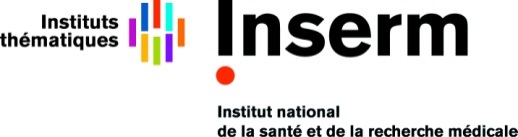 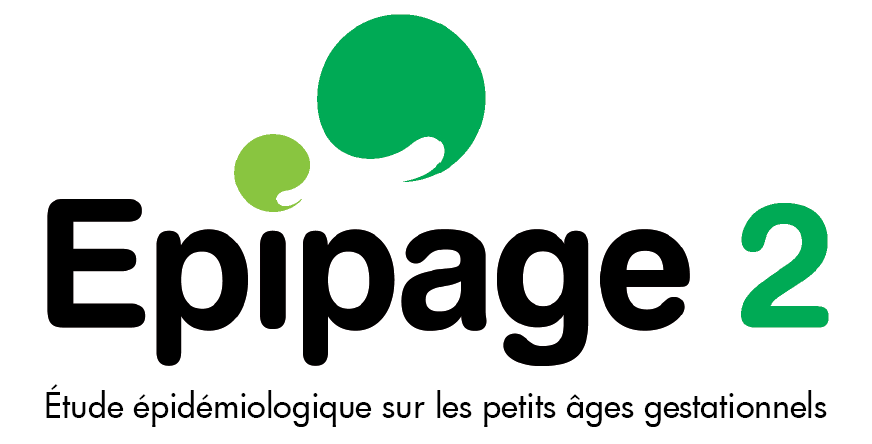 QUESTIONNAIRE NEONATOLOGIEannotéDonnées à recueillir à partir du dossier néonatal et de l’équipe de néonatologieTable des matièresDEVELOPPEMENT PULMONAIRE ET COMPLICATIONS RESPIRATOIRES	page 4  Surfactant	page 4Ventilation 	page 4Corticothérapie post natale 	page 5Monoxyde d’azote inhalé 	page 6Dysplasie broncho-pulmonaire 	page 7EVALUATION NEUROLOGIQUE DU NOUVEAU-NE 	page 8Echographie transfontanellaire 	page 8Electroencéphalogramme 	page 17Imagerie par résonnance magnétique 	page 18Traitement neurochirurgical 	page 18TRAITEMENTS ET SOINS AU NOUVEAU-NE	page  19Antalgie 	page 18Hématologie 	page 22Néphrologie	page 23Ictère	page 25Natrémie 	page 25Infection précoce 	page 25Infections secondaires 	page 26Hémodynamique 	page 31SOINS DE DEVELOPPEMENT	page 35NUTRITION	page 39COMPLICATIONS DIVERSES	page 45ANOMALIES CONGENITALES	page 46RETINOPATHIE	page 47AUDITION	page 47VACCINATION	page 48SYNTHESE DU PARCOURS DES ENFANTS	page 49LIMITATION OU ARRET DES TRAITEMENTS ACTIFS	page 67CONDITIONS DE SORTIE DE L’ENFANT A DOMICILE	page 69ENFANT DECEDE EN REANIMATION NEONATALE / NEONATOLOGIE	page 71Identifiant de l’enfant  	 l__l__l__l__l__ enr_code_enfantIdentifiant de la maman  	 l__l__l__l__l__ enr_code_mereDate de naissance de l’enfant 	 l__l__l/ l__l__l /l__l__l__l__l cor_ddn_enfantL’enfant participe-t-il à un essai clinique : non = 0, oui = 1 	 l__l neo_na1 Si oui, préciser en clair le nom de l’essai :……………………………………………………………… neo_na2A l’admission ou dans les 12 premières heures dans le 1er service d’hospitalisation :Poids de naissance corrigé	 l__l__l__l__l g cor_pds_nceREF courbe EPOPé : 1 Ego A, Prunet C, Lebreton E et al. Customized and non-customized French intrauterine growth curves. I – Methodology J Gynecol Obstet Biol Reprod 2016 ;45:155-64PC 	 l__l__l cm neo_pcnceTempérature	 l__l__l, l__l °C neo_nb5Base déficit max. dans les 12 premières heures	 l__l__l, l__l mmol/l neo_nb6Développement pulmonaire et complications respiratoiresSurfactantSurfactant administré, y compris en salle de naissance : non = 0, oui = 1 	 l__l neo_nc1Si oui : Type de surfactant : Curosurf® = 1, autre = 2 	 l__l neo_nc2	d_nc2fAge à la première dose 	 l__l__l h l__l__l min neo_nc3 neo_nc4Première dose administrée en : salle de naissance = 1, néonatologie = 2 	 l__l neo_nc5	d_nc5fDose à la première administration 	 l__l__l__l mg/kg neo_nc6Administration de surfactant suivi d’une extubation immédiate (INSURE) : non=0, oui=1 	 l__l neo_nc7Nombre total de doses administrées 	 l__l neo_nc8Age à la deuxième dose 	 l__l__l h neo_nc9Age à la troisième dose 	 l__l__l__l h neo_nc10VentilationDurée cumulée d’assistance respiratoire :Par ventilation mécanique (VM) 	 l__l__l__l j neo_nc11Par ventilation non invasive (VNI) 	 l__l__l__l j neo_nc12Par oscillation à haute fréquence (OHF) 	 l__l__l__l j neo_nc13Oscillation à haute fréquence (OHF) < J8 : non = 0, oui = 1 	 l__l neo_nc14Si oui, indication : en premier = 1, rescue = 2 	 l__l neo_nc15	d_nc15fDate de la première extubation 	 l__l__l/ l__l__l /l__l__l__l__l neo_nc16Age à la première extubation (en jours) 	 neo_nc16bDate de l’extubation définitive 	 l__l__l/ l__l__l /l__l__l__l__l neo_nc19Age à l’extubation définitive (en jours) 	 neo_nc19bAge à la première mise sous CPAP 	 l__l__l j l__l__l h neo_nc22 neo_nc23Date d’arrêt définitif de  	 l__l__l/ l__l__l /l__l__l__l__l neo_nc24Age à l’arrêt définitif de la CPAP (en jours) 	 neo_nc24bDate du sevrage définitif en oxygénothérapie (FiO2 = 21%) 	l__...__l neo_nc27Age du sevrage définitif en oxygénothérapie (FiO2 = 21%) (en jours) 	 neo_nc27bDate d’arrêt définitif de l’O2 sous-nasal (lunettes) 	l__...__l neo_nc30Age à l’arrêt définitif de l’O2 sous-nasal (en jours) 	 neo_nc30bEvènement(s) respiratoire(s) : non = 0, oui = 1 	 l__l neo_nc33Si oui :Maladie des membranes hyalines : non = 0, oui = 1 	 l__l neo_nc34Hémorragie pulmonaire : non = 0, oui = 1 	 l__l neo_nc35Hypertension artérielle pulmonaire (HTAP) prouvée : non = 0, oui = 1 	 l__l neo_nc36Si oui :Par échographie cardiaque : non = 0, oui = 1 	 l__l neo_nc37Par différentielle SpO2 pré et post ductale : non = 0, oui = 1 	 l__l neo_nc38Pneumothorax : non = 0, oui = 1 	 l__l neo_nc39Extubation accidentelle nécessitant une ré-intubation : non = 0, oui = 1 	 l__l neo_nc40Corticothérapie post natale (CPN)Administration d’hémisuccinate d’hydrocortisone (HSHC) : non = 0, oui = 1 	 l__l neo_nc41Si oui, indication 	 l__l neo_nc42		d_nc42f1 : Prévention de la dysplasie broncho-pulmonaire2 : Substitutif 3 : Hémodynamique Utilisation de CPN : non = 0, oui = 1 	 l__l neo_nc43Si oui, molécule : Dexaméthasone = 1, Bétaméthasone = 2, les deux = 3 	 l__l neo_nc44		d_nc44fCure n°1 de CPN : Voie d’administration : générale = 1, inhalée = 2 	 l__l neo_nc45		d_nc45fIndication 	 l__l neo_nc46		d_nc46f1 : Extubation 2 : Arrêt de  3 : Autre Si autre, préciser en clair :	 neo_nc47Etat de l’enfant à l’indication : NEO_NC70AFiO2 	 l__l__l % neo_nc48Oxygénothérapie : lunettes = 1, CPAP = 2, VM = 3 	 l__l neo_nc49		d_nc49fDate de début de la corticothérapie 	 l__l__l/ l__l__l /l__l__l__l__l neo_nc50Age au début de la corticothérapie (en jours)	 neo_nc50bDate de fin de la corticothérapie 	 l__l__l/ l__l__l /l__l__l__l__l neo_nc53Age à la fin de la corticothérapie (en jours) 	 neo_nc53bDose max utilisée 	 l__l__l, l__l__l mg/kg/j neo_nc56Dose cumulée de la cure n°1 	 l__l__l__l mg neo_nc57Arrêt prématuré de la cure n°1 : non = 0, oui = 1 	 l__l neo_nc58Total des cures si plus d’une :Voie d’administration : générale = 1, inhalée = 2, les deux = 3 	 l__l neo_nc59		d_nc59fDate de sevrage définitif de la corticothérapie 	 l__l__l/ l__l__l /l__l__l__l__l neo_nc60Age au sevrage définitif de la corticothérapie (en jours) 	 neo_nc60bDose max utilisée 	 l__l__l, l__l__l__l mg/kg/j neo_nc63Dose cumulée totale en systémique 	 l__l__l__l mg/kg neo_nc64Dose cumulée totale en inhalé 	 l__l__l__l mg/kg neo_nc65Monoxyde d’azote inhalé (iNO)Utilisation de iNO : non = 0, oui = 1 	 l__l neo_nc66Si oui : Indication :Anti-inflammatoire : non = 0, oui = 1 	 l__l neo_nc67Hypoxémie réfractaire : non = 0, oui = 1 	 l__l neo_nc68Si oui, associée à une HTAP : non = 0, oui = 1 	 l__l neo_nc69Autre : non = 0, oui = 1 	 l__l neo_nc70Si oui, préciser en clair :	….     neo_nc70aIndication toujours posée à l’échographie cardiaque : non = 0, oui = 1 	 l__l neo_nc71Date de début 	 l__l__l/ l__l__l /l__l__l__l__l neo_nc72Age au début (en jours) 	 neo_nc72bDate du sevrage définitif 	 l__l__l/ l__l__l /l__l__l__l__l neo_nc75Age au sevrage définitif (en jours) 	 neo_nc75bDose maximale utilisée 	 l__l__l ppm neo_nc78Dysplasie broncho-pulmonaireNombre de jours d’O2 de la naissance à J28 	 l__l__l j neo_nc79Enfant recevant de l’O2 à J28 : non = 0, oui = 1 	 l__l neo_nc80Enfant recevant de l’O2 à J28 : non = 0, oui = 1 	 				     l__l    neo_O2J28Si oui, type d’oxygénothérapie : lunettes = 1, CPAP = 2, VM = 3 	 l__l neo_nc81		d_nc81fAssistance respiratoire ou O2 à J28 non = 0, oui = 1 	 l__l neo_bdpj28Nombre de jours d’O2 de la naissance à S36 	 l__l__l__l j neo_nc82Enfant recevant de l’O2 à S36 : non = 0, oui = 1 	 l__l neo_nc83Enfant recevant de l’O2 à S36 : non = 0, oui = 1 	 l__l neo_O2S36Si oui, type d’oxygénothérapie : lunettes = 1, CPAP = 2, VM = 3 	 l__l neo_nc84	d_nc84fFiO2 à S36 	 l__l__l % neo_nc85FiO2 à S36 	 l__l__l % neo_fio2Test de Walsh fait à S36* : non = 0, oui = 1 	 l__l neo_nc86*Patient déclaré non dysplasique s’il maintient une saturation supérieure à 88 % pendant 30 minutes sous FiO2 à 21%Si oui : Valeur de 2 minimum si FiO2 = 21 % 	 l__l__l neo_nc87Sevrage de l’O2 suite au test : non = 0, oui = 1 	 l__l neo_nc88Si non, préciser la cause en clair :……………………………………………………………..       neo_nc89Dysplasie broncho-pulmonaire en 4 stades  	 l__l neo_DBP_grav(enfants vivants à S36, variable créée par Héloïse Torchin)	d_dbp_grav0 : Pas de DBP				1 : DBP légère (≥ 28j d’O2 et VSAA à S36)                                   2 : DBP modérée (≥ 28j d’O2 et Ventilation mécanique ou CPAP ou FiO2>21% à S36)3 : DBP sévère (≥ 28j d’O2 et Ventilation mécanique ou CPAP ou FiO2≥30% à S36)Dysplasie broncho-pulmonaire modérée ou sévère 	 l__l neo_DBP_S36(enfants vivants à S36, variable créée par Héloïse Torchin)	d_dbps360 : Pas de DBP ou DBP légère à 36 SA			1 : DBP modérée ou sévère à 36SA O2 pendant au moins 28 jours avec à S36 soit FiO2 >= 30% ou ventilation mécanique ou CPAP :non = 0, oui = 1                                                                                                                   l__l  neo_bdpsevere	d_yornSynagis®L’enfant a-t-il reçu du Palivizumab (Synagis®) : non = 0, oui = 1 	 l__l neo_nc90Si oui, date 	 l__l__l/ l__l__l /l__l__l__l__l neo_nc91Age au moment du Synagis 	 neo_nc91bEvaluation neurologique du nouveau-néEchographie transfontanellaire (ETF)ETF réalisée(s) pendant la 1ère semaine de vie : non = 0, oui = 1 	 l__l neo_nd1Si oui, remplir les items ci-dessous observés sur la (ou les) ETF de la première semaine de vie. En cas d’une même lésion observée à plusieurs reprises, mentionner la plus péjorative.Présence d’hémorragie : non = 0, oui = 1 	 l__l neo_nd2 Si oui, Stade le plus élevé 	 l__l neo_nd3	d_nd3f1 : Hémorragie sous-épendymaire (HSE) 2 : Hémorragie intraventriculaire (HIV) sans dilatation ventriculaire 3 : Hémorragie intraventriculaire (HIV) avec dilatation ventriculaire Mesures de « l’index ventriculaire » selon Levene (cf. figure 1 du « guide de remplissage ») :Droite 	 l__l__l, l__l__l mm neo_nd4Gauche 	 l__l__l, l__l__l mm neo_nd5Présence d’anomalies parenchymateuses : non = 0, oui = 1 	 l__l neo_nd6Si oui, Hyperéchogénicités* périventriculaires « précoces » : non = 0, oui = 1 	l__l neo_nd7*Echogénicités supérieures ou égales à celles du plexus choroïdeSi oui, unilatérales = 1, bilatérales = 2 	 l__l neo_nd8	d_nd8fSi unilatérales, infarctus de Volpe (anciennement « hémorragie grade 4 ») : non = 0, oui = 1 	 l__l neo_nd9Cavitation(s) : non = 0, oui = 1 	 l__l neo_nd10Si oui, Unique = 1, multiples = 2 	 l__l neo_nd11	d_nd11fUnilatérales = 1, bilatérales = 2 	 l__l neo_nd12	d_nd12fSi unilatérales, porencéphalie : non = 0, oui = 1 	 l__l neo_nd13Autre(s) anomalie(s) : non = 0, oui = 1 	 l__l neo_nd14Si oui, préciser en clair : ………………………………………………………………………………    neo_nd15Les variables de synthèse ci-dessous concernent  les enfants inclus et sortis vivants du tronc commun, de 22-34SA admis en USI avec au moins 1 ETFPrésence d’un kyste 	 l__l neo_kyste_10 : Non						3 : Kyste paraventriculaire     d_kyste_1f1 : Kyste plexus choroïde                                         4 : Kyste frontaux2 : Kyste sous épendymaire                                     5 : AutresPrésence d’un vaisseau thalamo striés : non = 0, oui = 1 	 l__l neo_vaisso_1Présence d’une dilatation ventriculaire : non = 0, oui = 1 	 l__l neo_dilatation_1Présence d’une anomalie des noyaux gris centraux (ngc) : non = 0, oui = 1 	 l__l neo_ngc_1Présence d’une anomalie du cervelet : non = 0, oui = 1 	 l__l neo_cervelet_1Présence d’une hémorragie bilatérale : non = 0, oui = 1 	 l__l neo_volpebilat_1ETF réalisée(s) pendant la 2ème semaine de vie : non = 0, oui = 1 	 l__l neo_nd16Si oui, remplir les items ci-dessous observés sur la (ou les) ETF de la deuxième semaine de vie. En cas d’une même lésion observée à plusieurs reprises, mentionner la plus péjorative.Présence d’hémorragie : non = 0, oui = 1 	 l__l neo_nd17Si oui, Stade le plus élevé 	 l__l neo_nd18	d_nd3f1 : Hémorragie sous-épendymaire (HSE) 2 : Hémorragie intraventriculaire (HIV) sans dilatation ventriculaire 3 : Hémorragie intraventriculaire (HIV) avec dilatation ventriculaire Mesures de « l’index ventriculaire » selon Levene (cf. figure 1 du « guide de remplissage ») :Droite 	 l__l__l, l__l__l mm neo_nd19Gauche 	 l__l__l, l__l__l mm neo_nd20Présence d’anomalies parenchymateuses : non = 0, oui = 1 	 l__l neo_nd21Si oui, Hyperéchogénicités* périventriculaires : non = 0, oui = 1 	 l__l neo_nd22*Echogénicités supérieures ou égales à celles du plexus choroïdeSi oui, unilatérales = 1, bilatérales = 2 	 l__l neo_nd23	d_nd8fSi unilatérales, infarctus de Volpe (anciennement « hémorragie grade 4 ») : non = 0, oui = 1 	 l__l neo_nd24Cavitation(s) : non = 0, oui = 1 	 l__l neo_nd25Si oui, Unique = 1, multiples = 2 	 l__l neo_nd26	d_nd11fUnilatérales = 1, bilatérales = 2 	 l__l neo_nd27	d_nd12fSi unilatérales, porencéphalie : non = 0, oui = 1 	 l__l neo_nd28Autre(s) anomalie(s) : non = 0, oui = 1 	 l__l neo_nd29Si oui, préciser en clair : ……………………………………………………………………………       neo_nd30Les variables de synthèse ci-dessous concernent  les enfants inclus et sortis vivants du tronc commun, de 22-34SA admis en USI avec au moins 1 ETFPrésence d’un kyste 	 l__l neo_kyste_20 : Non						3 : Kyste paraventriculaire     d_kyste_1f1 : Kyste plexus choroïde                                         4 : Kyste frontaux2 : Kyste sous épendymaire                                     5 : AutresPrésence d’un vaisseau thalamo striés : non = 0, oui = 1 	 l__l neo_vaisso_2Présence d’une dilatation ventriculaire : non = 0, oui = 1 	 l__l neo_dilatation_2Présence d’une anomalie des noyaux gris centraux (ngc) : non = 0, oui = 1 	 l__l neo_ngc_2Présence d’une anomalie du cervelet : non = 0, oui = 1 	 l__l neo_cervelet_2Présence d’une hémorragie bilatérale : non = 0, oui = 1 	 l__l neo_volpebilat_2ETF réalisée(s) pendant la 3ème semaine de vie : non = 0, oui = 1 	 l__l neo_nd31Si oui, remplir les items ci-dessous observés sur la (ou les) ETF de la troisième semaine de vie. En cas d’une même lésion observée à plusieurs reprises, mentionner la plus péjorative.Présence d’hémorragie : non = 0, oui = 1 	 l__l neo_nd32Si oui, Stade le plus élevé 	 l__l neo_nd33	d_nd3f1 : Hémorragie sous-épendymaire (HSE) 2 : Hémorragie intraventriculaire (HIV) sans dilatation ventriculaire 3 : Hémorragie intraventriculaire (HIV) avec dilatation ventriculaire Mesures de « l’index ventriculaire » selon Levene :Droite 	 l__l__l, l__l__l mm neo_nd34Gauche 	 l__l__l, l__l__l mm neo_nd35Présence d’anomalies parenchymateuses : non = 0, oui = 1 	 l__l neo_nd36Si oui, Hyperéchogénicités* péri ventriculaires : non = 0, oui = 1 	 l__l neo_nd37*Echogénicités supérieures ou égales à celles du plexus choroïdeSi oui, unilatérales = 1, bilatérales = 2 	 l__l neo_nd38 	d_nd8fSi unilatérales, infarctus de Volpe (anciennement « hémorragie grade 4 ») : non = 0, oui = 1 	 l__l neo_nd39Cavitation(s) : non = 0, oui = 1 	 l__l neo_nd40Si oui, Unique = 1, multiples = 2 	 l__l neo_nd41	d_nd11fUnilatérales = 1, bilatérales = 2 	 l__l neo_nd42	d_nd12fSi unilatérales, porencéphalie : non = 0, oui = 1 	 l__l neo_nd43 Autre(s) anomalie(s) : non = 0, oui = 1 	 l__l neo_nd44Si oui, préciser en clair : ………………………………………………………………………………    neo_nd45Les variables de synthèse ci-dessous concernent  les enfants inclus et sortis vivants du tronc commun, de 22-34SA admis en USI avec au moins 1 ETFPrésence d’un kyste 	 l__l neo_kyste_30 : Non						3 : Kyste paraventriculaire     d_kyste_1f1 : Kyste plexus choroïde                                         4 : Kyste frontaux2 : Kyste sous épendymaire                                     5 : AutresPrésence d’un vaisseau thalamo striés : non = 0, oui = 1 	 l__l neo_vaisso_3Présence d’une dilatation ventriculaire : non = 0, oui = 1 	 l__l neo_dilatation_3Présence d’une anomalie des noyaux gris centraux (ngc) : non = 0, oui = 1 	 l__l neo_ngc_3Présence d’une anomalie du cervelet : non = 0, oui = 1 	 l__l neo_cervelet_3Présence d’une hémorragie bilatérale : non = 0, oui = 1 	 l__l neo_volpebilat_3Dernière ETF réalisée avant la sortie à domicile :          Date de la dernière ETF 	 l__l__l/ l__l__l /l__l__l__l__l neo_nd46Age à la dernière ETF (en jours) 	 neo_nd46bQui a pratiqué cet examen : senior = 1, non senior = 2 	 l__l neo_nd49	d_nd49fElargissement des espaces sous-arachnoïdiens* : non = 0, oui = 1 	 l__l neo_nd50* La largeur de l’espace sous-arachnoïdien est considérée comme normale si toutes les mesures sont inférieures à .Si oui, mesure des espaces sous-arachnoïdiens :Mesure sur une coupe passant par le 3ème ventricule (cf. figure 2 du « guide de remplissage ») :Droite 	 l__l__l, l__l__l mm neo_nd51Gauche 	 l__l__l, l__l__l mm neo_nd52Mesure sur une coupe ventriculaire postérieure (cf. figure 3 du « guide de remplissage ») : Droite 	 l__l__l, l__l__l mm neo_nd53Gauche 	 l__l__l, l__l__l mm neo_nd54Elargissement de la scissure inter hémisphérique* : non = 0, oui = 1 	 l__l neo_nd55*La largeur de la scissure inter hémisphérique est considérée comme normale lorsqu’elle est inférieure à .Si oui, mesure (cf. figure 2 du « guide de remplissage ») 	 l__l__l, l__l__l mm neo_nd56Présence d’hémorragie : non = 0, oui = 1 	 l__l neo_nd57Si oui, Stade 	 l__l neo_nd58	d_nd3f1 : Hémorragie sous-épendymaire (HSE) 2 : Hémorragie intraventriculaire (HIV) sans dilatation ventriculaire 3 : Hémorragie intraventriculaire (HIV) avec dilatation ventriculaire Mesure de « l’index ventriculaire » selon Levene :Droite 	 l__l__l, l__l__l mm neo_nd59Gauche 	 l__l__l, l__l__l mm neo_nd60Présence d’anomalies parenchymateuses : non = 0, oui = 1 	 l__l neo_nd61Si oui, Hyperéchogénicités* périventriculaires : non = 0, oui = 1 	 l__l neo_nd62*Echogénicités supérieures ou égales à celles du plexus choroïdeSi oui, Unilatérales = 1, bilatérales = 2 	 l__l neo_nd63	d_nd8fSi unilatérales, infarctus de Volpe (anciennement « hémorragie grade 4 ») : non = 0, oui = 1 	 l__l neo_nd64Cavitation(s) : non = 0, oui = 1 	 l__l neo_nd65Si oui, Unique = 1, multiples = 2 	 l__l neo_nd66	d_nd11fUnilatérales = 1, bilatérales = 2 	 l__l neo_nd67	d_nd12fSi unilatérales, porencéphalie : non = 0, oui = 1 	 l__l neo_nd68Autre(s) anomalie(s) : non = 0, oui = 1 	 l__l neo_nd69Si oui, préciser en clair : ………………………………………………………………………………    neo_nd70Les variables de synthèse ci-dessous concernent  les enfants inclus et sortis vivants du tronc commun, de 22-34SA admis en USI avec au moins 1 ETFPrésence d’un kyste 	 l__l neo_kyste_S 0 : Non						3 : Kyste paraventriculaire  d_kyste_1f1 : Kyste plexus choroïde                                         4 : Kyste frontaux2 : Kyste sous épendymaire                                     5 : AutresPrésence d’un vaisseau thalamo striés : non = 0, oui = 1 	 l__l neo_vaisso_SPrésence d’une dilatation ventriculaire : non = 0, oui = 1 	 l__l neo_dilatation_SPrésence d’une anomalie des noyaux gris centraux (ngc) : non = 0, oui = 1 	 l__l neo_ngc_SPrésence d’une anomalie du cervelet : non = 0, oui = 1 	 l__l neo_cervelet_SPrésence d’une hémorragie bilatérale : non = 0, oui = 1 	 l__l neo_volpebilat_SETF réalisée :	l__l neo_etfrealisee1- au moins une ETF réalisée     0-aucune ETF réalisée     .-au moins une ETF sur 4 est manquante et les autres NR        d_etfrealisee                                                      Cavitation quelque soit l'ETF (porencephalies exclues) :	 l__l neo_cavitationetf0-Pas cavitation quelque soit ETF                 1- Présence d’une cavitation à au moins une ETF             d_cavitationetfVariable HIV exclusive 4 classes quelque soit l'ETF :	 l__l neo_superhivvolpePrésence de lésions sévères :                                                                                                      l__l neo_ls0-Pas lésion sévère (cavitation,HIV4,HIV3)                             1- Présence de lésions sévères        d_lsDate d'apparition de la lésion la plus sévère HIV4>HIV3>HIV2>HIV1 :	 l__l neo_superdelaiAnomalie parenchymateuse quelque soit l’ETF (VOLPE inclus et porencephalies inclues) :        l__l neo_parenetf0-Pas anomalie parenchymateuse quelque soit ETF         1- Présence anomalie parenchymateuse à au moins une ETF       d_parenetfHémorragie de Volpe quelque soit l'ETF (VOLPE inclus et porencephalies inclues) :                   l__l neo_volpeetf0-Pas hémorragie de Volpe quelque soit ETF               1- Présence d’une hémorragie de Volpe à au moins une ETF              d_volpeetfElectroencéphalogramme (EEG)Un ou plusieurs EEG ont-ils été pratiqués en période néonatale : non = 0, oui = 1 	 l__l neo_nd71Si oui, combien 	 l__l neo_nd72Premier EEG réalisé : Date du 1er EEG réalisé 	 l__l__l/ l__l__l /l__l__l__l__l  neo_nd73Age au 1er EEG réalisé (en jours) 	 neo_nd73bPouvez-vous donner des détails sur le tracé de fond : non = 0, oui = 1 	 l__l neo_nd76Si oui, tracé de fond : Normal : non = 0, oui 1 	 l__l neo_nd77 Dysmature* : non = 0, oui = 1 	 l__l neo_nd78 Mal organisé** : non = 0, oui = 1 	 l__l neo_nd79 Trop discontinu*** : non = 0, oui = 1 	 l__l neo_nd80  Tracé plat : non = 0, oui = 1 	 l__l neo_nd81*éléments maturatifs de 15 jours ou plus en moins par rapport au terme annoncé **éléments maturatifs mal dessinés et pas de détermination de terme possible***discontinuité > 60 sec avant 28 SA ; > 30 sec avant 30 SA, > 20 sec après 30 SAFigures anormales présentes à l’EEG : non = 0, oui = 1 	 l__l neo_nd82Si oui, pouvez-vous donner des détails sur les figures anormales : non = 0, oui = 1 	 l__l neo_nd83Si oui, figures anormales :  Pointes positives rolandiques type A ≥ 1/min : non = 0, oui = 1 	 l__l neo_nd84Pointes positives rolandiques type A< 1/min : non = 0, oui = 1 	 l__l neo_nd85Delta brushes anormales : non = 0, oui = 1 	 l__l neo_nd86Crises électriques : non = 0, oui = 1 	 l__l neo_nd87 Conclusion de l’examen : normal = 1, altérations modérées = 2, altérations sévères = 3 	 l__l neo_nd88	d_nd88fEEG ultérieurs réalisés : Les EEG ultérieurs (à l’exception du dernier) ont-ils montré une ou des anomalies non observées sur le premier tracé : non = 0, oui = 1 	 l__l neo_nd89Si oui, Anomalies du tracé de fond : Dysmature* : non = 0, oui = 1 	 l__l neo_nd90  Mal organisé** : non = 0, oui = 1 	 l__l neo_nd91  Trop discontinu*** : non = 0, oui = 1 	 l__l neo_nd92  Tracé plat : non = 0, oui = 1 	 l__l neo_nd93Figures anormales : Pointes positives rolandiques type A ≥ 1/min : non = 0, oui = 1 	 l__l neo_nd94Pointes positives rolandiques type A < 1/min : non = 0, oui = 1 	 l__l neo_nd95Delta brushes anormales : non = 0, oui = 1 	 l__l neo_nd96Crises électriques : non = 0, oui = 1 	 l__l neo_nd97 Dernier EEG réalisé : Date du dernier EEG réalisé 	 l__l__l/ l__l__l /l__l__l__l__l neo_nd98Age au dernier EEG réalisé (en jours) 	 neo_nd98bPouvez-vous donner des détails sur le tracé de fond : non = 0, oui = 1 	 l__l neo_nd101Si oui, tracé de fond : Normal : non = 0, oui 1 	 l__l neo_nd102Dysmature* : non = 0, oui = 1 	 l__l neo_nd103Mal organisé** : non = 0, oui = 1 	 l__l neo_nd104Trop discontinu*** : non = 0, oui = 1 	 l__l neo_nd105 Tracé plat : non = 0, oui = 1 	 l__l neo_nd106Figures anormales présentes à l’EEG : non = 0, oui = 1 	 l__l neo_nd107Si oui, pouvez-vous donner des détails sur les figures anormales : non = 0, oui = 1 	 l__l neo_nd108Si oui, figures anormales :  Pointes positives rolandiques type A ≥ 1/min : non = 0, oui = 1 	 l__l neo_nd109 Pointes positives rolandiques type A < 1/min : non = 0, oui = 1 	 l__l neo_nd110Delta brushes anormales : non = 0, oui = 1 	 l__l neo_nd111Crises électriques : non = 0, oui = 1 	 l__l neo_nd112Conclusion de l’examen : normal = 1, altérations modérées = 2, altérations sévères = 3	 l__l neo_nd113	d_nd88fSynthèse de la surveillance EEG 	 l__l neo_nd114	d_nd114f1 : EEG tous normaux 2 : Altérations modérées transitoires 3 : Altérations persistantes 4 : Altérations sévèresImagerie par résonnance magnétique (IRM)Une IRM a-t-elle été pratiquée : non = 0, oui = 1 	 l__l neo_nd115Si oui, Nombre total d’IRM pratiquées 	 l__l neo_nd116 Résultat de la dernière IRM pratiquée : normal = 1, anormal = 2 	 l__l neo_nd117	d_nd117fSi anormal, préciser en clair : ……………………………………………………………………   neo_nd118Traitement neurochirurgicalDérivation ventriculopéritonéale : non = 0, oui = 1 	 l__l neo_nd119   Si oui, nombre 	 l__l neo_nd120 Ventriculocisternostomie : non = 0, oui = 1 	 l__l neo_nd121Traitements et soins au nouveau-néAntalgieTraitement médicamenteux sédatif et/ou antalgique de classe III : L’enfant a-t-il reçu un traitement médicamenteux sédatif et/ou antalgique de classe III : non = 0, oui = 1 	 l__l neo_ne1Si oui, l’enfant a-t-il reçu au moins une fois l’un des traitements suivants, y compris de courte durée (ex : extubation) :Morphine : non = 0, oui = 1 	 l__l neo_ne2Si oui, Traitement ponctuel : non = 0, oui = 1 	 l__l neo_ne3Traitement continu : non = 0, oui = 1 	 l__l neo_ne4Si oui, Date de début de traitement 	 l__l__l/ l__l__l /l__l__l__l__l neo_ne5Age au début de traitement (en jours) 	 neo_ne5bNombre cumulé de jours d’administration 	 l__l__l j neo_ne8Fentanyl : non = 0, oui = 1 	 l__l neo_ne9Si oui, Date de début de traitement 	 l__l__l/ l__l__l /l__l__l__l__l neo_ne10          Age au début de traitement (en jours) 	 neo_ne10bNombre cumulé de jours d’administration 	 l__l__l j neo_ne13Sufentanil : non = 0, oui = 1 	 l__l neo_ne14Si oui, Date de début de traitement 	 l__l__l/ l__l__l /l__l__l__l__l neo_ne15          Age au début de traitement (en jours) 	 neo_ne15bNombre cumulé de jours d’administration 	 l__l__l j neo_ne18Midazolam (Hypnovel®) : non = 0, oui = 1 	 l__l neo_ne19Si oui, Date de début de traitement 	 l__l__l/ l__l__l /l__l__l__l__l neo_ne20          Age au début de traitement (en jours) 	 neo_ne20bNombre cumulé de jours d’administration 	 l__l__l j neo_ne23Kétamine : non = 0, oui = 1 	 l__l neo_ne24Si oui,Date de début de traitement 	 l__l__l/ l__l__l /l__l__l__l__l neo_ne25          Age au début de traitement (en jours) 	 neo_ne25bNombre cumulé de jours d’administration 	 l__l__l j neo_ne28Autre(s) : non = 0, oui = 1 	 l__l neo_ne29Si oui, Traitement 1 : Préciser le traitement en clair :	 neo_ne30Date de début de traitement 	 l__l__l/ l__l__l /l__l__l__l__l neo_ne31          Age au début de traitement (en jours) 	 neo_ne31bNombre cumulé de jours d’administration 	 l__l__l j neo_ne34Traitement 2 : Préciser le traitement en clair : ……………………………………………  neo_ne35Date de début de traitement 	 l__l__l/ l__l__l /l__l__l__l__l neo_ne36          Age au début de traitement (en jours) 	 neo_ne36bNombre cumulé de jours d’administration 	 l__l__l j neo_ne39Traitement médicamenteux antalgique de classe I ou II : L’enfant a-t-il reçu un traitement médicamenteux sédatif et/ou antalgique de classe I ou II : non = 0, oui = 1 	 l__l neo_ne40Si oui, l’enfant a-t-il reçu au moins une fois l’un des traitements suivants :Paracétamol oral : non = 0, oui = 1 	 l__l neo_ne41Si oui,       Date de début de traitement 	 l__l__l/ l__l__l /l__l__l__l__l neo_ne42          Age au début de traitement (en jours) 	 neo_ne42bNombre cumulé de jours d’administration 	 l__l__l j  neo_ne45Proparacétamol (Perfalgan®) : non = 0, oui = 1 	 l__l neo_ne46Si oui, Date de début de traitement 	 l__l__l/ l__l__l /l__l__l__l__l neo_ne47           Age au début de traitement (en jours) 	 neo_ne47bNombre cumulé de jours d’administration 	 l__l__l j neo_ne50Nalbuphine (Nubain®) : non = 0, oui = 1 	 l__l neo_ne51Si oui,Date de début de traitement 	 l__l__l/ l__l__l /l__l__l__l__l neo_ne52           Age au début de traitement (en jours) 	 neo_ne52bNombre cumulé de jours d’administration 	 l__l__l j neo_ne55Codéine : non = 0, oui = 1 	 l__l neo_ne56Si oui, Date de début de traitement 	 l__l__l/ l__l__l /l__l__l__l__l neo_ne57          Age au début de traitement (en jours) 	 neo_ne57bNombre cumulé de jours d’administration 	 l__l__l j neo_ne60Autre(s) : non = 0, oui = 1 	 l__l neo_ne61Si oui, Préciser en clair : 	neo_ne62Date de début de traitement 	 l__l__l/ l__l__l /l__l__l__l__l neo_ne63           Age au début de traitement (en jours) 	 neo_ne63bNombre cumulé de jours d’administration 	 l__l__l j  neo_ne66L’enfant a-t-il eu une anesthésie générale au cours d’une chirurgie : non = 0, oui = 1 	 l__l neo_ne67Si oui, intervention pour :Canal artériel : non = 0, oui = 1 	 l__l neo_ne68ECUN : non = 0, oui = 1 	 l__l neo_ne69Hernie inguinale : non = 0, oui = 1 	 l__l neo_ne70 Pose de cathéter : non = 0, oui = 1 	 l__l neo_ne71Autre : non = 0, oui = 1 	 l__l neo_ne72Si oui, préciser en clair : …………………………………………………………………………      neo_ne73Pratiques antalgiques en cas d’intubation :L’enfant a-t-il été intubé ou ré-intubé depuis la salle de naissance : non = 0, oui = 1 	 l__l neo_ne74Si oui, Nombre de fois 	 l__l neo_ne75Intubation le plus souvent : nasale = 1, orale = 2 	 l__l neo_ne76	d_ne76fAbsence au moins une fois de sédation/antalgie en cas d’intubation programmée ou semi-urgente : non = 0, oui = 1 	 l__l neo_ne77Apnées et bradycardies :L’enfant a-t-il bénéficié d’un traitement contre les apnées-bradycardies : non = 0, oui = 1 	 l__l neo_ne79Si oui, Par Caféine : non = 0, oui = 1 	 l__l neo_ne80Si oui,  Date de début 	 l__l__l/ l__l__l /l__l__l__l__l neo_ne81          Age au début (en jours) 	 neo_ne81bDate d’arrêt 	 l__l__l/ l__l__l /l__l__l__l__l neo_ne84          Age à l’arrêt (en jours) 	 neo_ne84bIndication : curatif = 1, prophylactique = 2, prophylactique puis curatif = 3 	 l__l neo_ne87	d_ne87fPar Doxapram : non = 0, oui = 1 	 l__l neo_ne88Si oui,  Date de début 	 l__l__l/ l__l__l /l__l__l__l__l neo_ne89Age au début (en jours) 	 neo_ne89bDate d’arrêt 	 l__l__l/ l__l__l /l__l__l__l__l neo_ne92Age à l’arrêt (en jours) 	 neo_ne92bIndication : curatif = 1, prophylactique = 2, prophylactique puis curatif = 3 	 l__l neo_ne95	d_ne87fPar ventilation ou PPC nasale : non = 0, oui = 1 	 l__l neo_ne96Si oui,  Date de début 	 l__l__l/ l__l__l /l__l__l__l__l neo_ne97Age au début (en jours) 	 neo_ne97bDate d’arrêt 	 l__l__l/ l__l__l /l__l__l__l__l neo_ne100Age à l’arrêt (en jours) 	 neo_ne100bIndication : curatif = 1, prophylactique = 2, prophylactique puis curatif = 3 	 l__l neo_ne103	d_ne87fL’enfant a-t-il été intubé ou réintubé pour des apnées-bradycardies : non = 0, oui = 1 	 l__l neo_ne104Si oui, apnées-bradycardies contemporaines d’une infection : non = 0, oui = 1 	 l__l neo_ne105HématologieThrombopénie avant J7 : non = 0, oui = 1 	 l__l neo_ne106    Si oui : taux de plaquettes le plus bas avant transfusion 	 l__l__l__l__l__l__l /mm3 neo_ne107    Transfusion de concentrés plaquettaires avant J7 : non = 0, oui = 1 	 l__l neo_ne108Si oui,  Indication de la 1ère transfusion :  Prophylactique : non = 0, oui = 1 	 l__l neo_ne109   Thérapeutique (saignement) : non = 0, oui = 1 	 l__l neo_ne110Prophylactique avant geste invasif : non = 0, oui = 1 	 l__l neo_ne111Nombre total de transfusions de concentrés plaquettaires après J7 	 l__l neo_ne112  Taux d’hémoglobine observé à la naissance 	 l__l__l, l__l g/dl neo_ne113  Date 	 l__l__l/ l__l__l /l__l__l__l__l neo_ne114     Age (en jours) 	 neo_ne114bTaux d’hémoglobine le plus bas observé pendant l’hospitalisation 	 l__l__l, l__l g/dl neo_ne117       Date 	 l__l__l/ l__l__l /l__l__l__l__l neo_ne118     Age (en jours) 	 neo_ne118bTaux d’hémoglobine observé à la sortie de l’enfant à domicile 	 l__l__l, l__l g/dl neo_ne121             Date 	 l__l__l/ l__l__l /l__l__l__l__l neo_ne122     Age (en jours) 	 neo_ne122bTransfusion de culot globulaire : non = 0, oui = 1 	 l__l neo_ne125 Si oui, nombre de transfusions 	 l__l neo_ne126  Polynucléaires neutrophiles < 1500/mm3 avant J7 : non = 0, oui = 1 	 l__l neo_ne127  Evènement transfusionnel : non = 0, oui = 1 	 l__l neo_ne128  Si oui, préciser en clair :	   neo_ne128aPolitique de prévention de l’anémie : EPO (Neorecormon®) préventif : non = 0, oui = 1 	 l__l  neo_ne129Si oui,           Date de début 	 l__l__l/ l__l__l /l__l__l__l__l neo_ne130Age au début (en jours) 	 neo_ne130bDate de fin 	 l__l__l/ l__l__l /l__l__l__l__l neo_ne133Age à la fin (en jours) 	 neo_ne133bVoie d’administration : intraveineux = 1, sous-cutané = 2, les deux = 3 	 l__l neo_ne136	d_ne136fFer : non = 0, oui = 1 	 l__l neo_ne137 Si oui, date de début 	 l__l__l/ l__l__l /l__l__l__l__l neo_ne138Age au début (en jours) 	 neo_ne138bNéphrologieValeur de créatininémie max. atteint entre J3 et J7 	 l__l__l__l, l__l µmol/l neo_ne141Date 	 l__l__l/ l__l__l /l__l__l__l__l neo_ne142    Age (en jours) 	 neo_ne142bValeur de créatininémie max. atteint après J7 	 l__l__l__l, l__l µmol/l neo_ne145Date 	 l__l__l/ l__l__l /l__l__l__l__l neo_ne146     Age (en jours) 	 neo_ne146bDernière valeur de créatininémie mesurée avant la sortie à domicile 	 l__l__l__l, l__l µmol/l neo_ne149Date 	 l__l__l/ l__l__l /l__l__l__l__l neo_ne150     Age (en jours) 	 neo_ne150bEchographie rénale pratiquée : non = 0, oui = 1 	 l__l  neo_ne153Si oui, Date de la première échographie 	 l__l__l/ l__l__l /l__l__l__l__l neo_ne154     Age à la première échographie (en jours) 	 neo_ne154bRésultat, en clair :………………………………………………………………………………………  neo_ne157Date de la dernière échographie disponible 	 l__l__l/ l__l__l /l__l__l__l__l neo_ne158     Age à la dernière échographie (en jours) 	 neo_ne158bRésultat, en clair :………………………………………………………………………………………  neo_ne161Traitement antihypertenseur reçu : non = 0, oui = 1 	 l__l neo_ne162 Si oui, traitement en clair :…………………………………………………………………………       neo_ne163	   Notification d’une insuffisance rénale dans les diagnostics portés au cours de l’hospitalisation en néonatologie : non = 0, oui = 1 	 l__l neo_ne164 IctèreTaux max. de bilirubine avant J7 	 l__l__l__l µmol/l neo_ne165ou 	 l__l__l__l mg/l neo_ne166Photothérapie : non = 0, oui = 1 	 l__l  neo_ne167 NatrémieNiveau max. de natrémie avant J7 	 l__l__l__l mmol/l neo_ne168Infection précoce (≤ 72h de vie)Date du début de l’épisode infectieux 	 l__l__l/ l__l__l /l__l__l__l__l neo_ne170Age au début de l’épisode infectieux (en jours)	 neo_ne170bInfection non confirmée (traitement anti-infectieux  3 jours) : non = 0, oui = 1 	 l__l neo_ne173Infection clinique (traitement anti-infectieux > 3 jours) : non = 0, oui = 1 	 l__l neo_ne174Infection avec confirmation microbiologique : non = 0, oui = 1 	 l__l neo_ne175Identifiée chez 	 l__l neo_ne176	d_ne176f1 : La mère et l'enfant  2 : L'enfant seulement 3 : La mère seulement Bactéries 	 l__l neo_ne177	d_ne177f0 : Non identifiée = 01 : Strepto B = 12 : E Coli = 23 : Autre = 3Si autre, préciser en clair (y compris les associations de germes) :…………………    neo_ne178Virus : non = 0, oui = 1 	 l__l neo_ne179Si oui, préciser en clair : ………………………………………………………………………………. neo_ne180Levures : non = 0, oui = 1 	 l__l neo_ne181Si oui, préciser en clair : ………………………………………………………………………………. neo_ne182Localisation :Bactériémie : non = 0, oui = 1 	 l__l neo_ne183Trachée : non = 0, oui = 1 	 l__l neo_ne184Liquide gastrique : non = 0, oui = 1 	 l__l neo_ne185Anus : non = 0, oui = 1 	 l__l neo_ne186Oreilles : non = 0, oui = 1 	 l__l neo_ne187Infection locale peau/tissu mou : non = 0, oui  1 	 l__l neo_ne188Liquide céphalorachidien : non = 0, oui = 1 	 l__l neo_ne189Autres non = 0, oui = 1 	 l__l neo_ne190Résistance du germe : non = 0, oui = 1 	 l__l neo_ne191Si oui, Ampicilline résistant : non = 0, oui = 1 	 l__l neo_ne192C3G résistant : non = 0, oui = 1 	 l__l neo_ne193Carbapénème résistant : non = 0, oui = 1 	 l__l neo_ne194Valeur maximale de CRP (protéine C-réactive) au cours de l’épisode 	 l__l__l__l mg/l neo_ne195Traitement : Ampicilline : non = 0, oui = 1 	 l__l neo_ne196C3G : non = 0, oui = 1 	 l__l neo_ne197Aminoside : non = 0, oui = 1 	 l__l neo_ne198Autre : non = 0, oui = 1 	 l__l neo_ne199Si oui, préciser en clair : ………………………………………………………………………………  neo_ne200Durée totale du traitement 	 l__l__l j neo_ne201Infections secondaires (> 72h de vie) au cours de la prise en charge néonataleInfection secondaire : non = 0, oui = 1 	 l__l neo_ne202Si oui, nombre d’épisodes infectieux 	 l__l neo_ne2031er épisode infectieux secondaire : Date du début de l’épisode infectieux 	 l__l__l/ l__l__l /l__l__l__l__l neo_ne204Age au début de l’épisode infectieux (en jours) 	 neo_ne204bInfection clinique (= traitement anti-infectieux  5 jours) : non = 0, oui = 1 	 l__l neo_ne207Infection avec confirmation microbiologique : non = 0, oui = 1 	 l__l neo_ne208Germe 	 l__l neo_ne209	d_ne209f0 : Non identifié 1 : Staphylocoque coagulase négative* 2 : Staphylocoque doré 3 : Entérocoque 4 : Bacille gram négatif (E Coli,…) Si 4, préciser en clair : ……………………………………………………………………    neo_ne210*2 hémoculturesVirus : non = 0, oui = 1 	 l__l neo_ne211Si oui, lequel 	 l__l neo_ne212	d_ne212f1 : VRS / Adenovirus 2 : Rotavirus = 23 : Autre Infection fongique : non = 0, oui = 1 	 l__l neo_ne213Si oui, préciser en clair : ………………………………………………………………………………. neo_ne214Résistance du germe : non = 0, oui = 1 	 l__l neo_ne215Si oui, laquelle 	 l__l neo_ne216	d_ne216f1 : Méthicilline-résistant 2 : Vancomycine-résistant 3 : Multi-résistant      Si multi-résistant, préciser en clair : …………………………………………………    neo_ne217Localisation :Bactériémie : non = 0, oui = 1 	 l__l neo_ne218Trachée (chez l’enfant intubé) : non = 0, oui = 1 	 l__l neo_ne219Infection locale peau/tissu mou : non = 0, oui  1 	 l__l neo_ne220Digestive : non =0, oui = 1 	 l__l neo_ne221Conjonctivite : non = 0, oui = 1 	 l__l neo_ne222Urinaire : non = 0, oui = 1 	 l__l neo_ne223Liquide céphalorachidien : non = 0, oui = 1 	 l__l neo_ne224Ostéo-articulaire : non = 0, oui = 1 	 l__l neo_ne225Catheter (culture positive) non = 0, oui = 1 	 l__l neo_ne226 Autre non = 0, oui = 1 	 l__l neo_ne227Si autre, préciser en clair : ……………………………………………………………………………. neo_ne228Au moment de l’infection, l’enfant :Avait un cathéter central : non = 0, oui = 1 	 l__l neo_ne229Avait une voie veineuse périphérique : non = 0, oui = 1 	 l__l neo_ne230Avait une sonde urinaire : non = 0, oui = 1 	 l__l neo_ne231 Avait une ventilation mécanique : non = 0, oui = 1 	 l__l neo_ne232 Etait en postopératoire (dans les 5 jours suivant l’intervention) : non = 0, oui = 1 	 l__l neo_ne233Valeur maximale de CRP (protéine C-réactive) au cours de l’épisode 	 l__l__l__l mg/l neo_ne234PCT (procalcitonine) dosée au cours de l’épisode : non = 0, oui = 1 	 l__l neo_ne235Si oui, valeur maximale de  au cours de l’épisode 	 l__l__l, l__l ng/ml neo_ne236Traitement anti-infectieux : C3G : non = 0, oui = 1 	 l__l neo_ne237Aminoside : non = 0, oui = 1 	 l__l neo_ne238Vancomycine : non = 0, oui = 1 	 l__l neo_ne239Carbapénème : non = 0, oui = 1 	 l__l neo_ne240Triflucan: non = 0, oui = 1 	 l__l neo_ne241Autres : non = 0, oui = 1 	 l__l neo_ne242Si oui, préciser en clair : ………………………………………………………………………………  neo_ne243Durée du traitement 	 l__l__l j neo_ne2442ème épisode infectieux secondaire : Date du début de l’épisode infectieux 	 l__l__l/ l__l__l /l__l__l__l__l neo_ne245Age au début de l’épisode infectieux (en jours) 	 neo_ne245bInfection clinique (= traitement anti-infectieux  5 jours) : non = 0, oui = 1 	 l__l neo_ne248Infection avec confirmation microbiologique : non = 0, oui = 1 	 l__l neo_ne249Germe 	 l__l neo_ne250	d_ne209f0 : Non identifié 1 : Staphylocoque coagulase négative* 2 : Staphylocoque doré 3 : Entérocoque 4 : Bacille gram négatif (E Coli,…)*2 hémocultures Si 4, préciser en clair : ……………………………………………………………………    neo_ne251Virus : non = 0, oui = 1 	 l__l neo_ne252Si oui, lequel 	 l__l neo_ne253	d_ne212f1 : VRS / Adenovirus 2 : Rotavirus = 23 : Autre Infection fongique : non = 0, oui = 1 	 l__l neo_ne254Si oui, préciser en clair : ………………………………………………………………………………  neo_ne255Résistance du germe : non = 0, oui = 1 	 l__l neo_ne256Si oui, laquelle 	 l__l neo_ne257	d_ne216f1 : Méthicilline-résistant 2 : Vancomycine-résistant 3 : Multi-résistant Si multi-résistant, préciser en clair : ……………………………………………………… neo_ne258Localisation :Bactériémie : non = 0, oui = 1 	 l__l neo_ne259Trachée (chez l’enfant intubé) : non = 0, oui = 1 	 l__l neo_ne260Infection locale peau/tissu mou : non = 0, oui  1 	 l__l neo_ne261Digestive : non =0, oui = 1 	 l__l neo_ne262Conjonctivite : non = 0, oui = 1 	 l__l neo_ne263Urinaire : non = 0, oui = 1 	 l__l neo_ne264Liquide céphalorachidien : non = 0, oui = 1 	 l__l neo_ne265Ostéo-articulaire : non = 0, oui = 1 	 l__l neo_ne266Catheter (culture positive) non = 0, oui = 1 	 l__l neo_ne267 Autre non = 0, oui = 1 	 l__l neo_ne268Si autre, préciser en clair : ……………………………………………………………………………  neo_ne269Au moment de l’infection, l’enfant :Avait un cathéter central : non = 0, oui = 1 	 l__l neo_ne270Avait une voie veineuse périphérique : non = 0, oui = 1 	 l__l neo_ne271Avait une sonde urinaire : non = 0, oui = 1 	 l__l neo_ne272 Avait une ventilation mécanique : non = 0, oui = 1 	 l__l neo_ne273 Etait en postopératoire (dans les 5 jours suivant l’intervention) : non = 0, oui = 1 	 l__l neo_ne274Valeur maximale de CRP (protéine C-réactive) au cours de l’épisode 	 l__l__l__l mg/l neo_ne275PCT (procalcitonine) dosée au cours de l’épisode : non = 0, oui = 1 	 l__l neo_ne276Si oui, valeur maximale de  au cours de l’épisode 	 l__l__l , l__l ng/ml neo_ne277Traitement anti-infectieux : C3G : non = 0, oui = 1 	 l__l neo_ne278Aminoside : non = 0, oui = 1 	 l__l neo_ne279Vancomycine : non = 0, oui = 1 	 l__l neo_ne280Carbapénème : non = 0, oui = 1 	 l__l neo_ne281Triflucan: non = 0, oui = 1 	 l__l neo_ne282Autres : non = 0, oui = 1 	 l__l neo_ne283Si oui, préciser en clair : ………………………………………………………………………………  neo_ne284Durée du traitement 	 l__l__l j neo_ne2853ème épisode infectieux secondaire : Date du début de l’épisode infectieux 	 l__l__l/ l__l__l /l__l__l__l__l neo_ne286Age au début de l’épisode infectieux (en jours) 	 neo_ne286bInfection clinique (= traitement anti-infectieux  5 jours) : non = 0, oui = 1 	 l__l neo_ne289Infection avec confirmation microbiologique : non = 0, oui = 1 	 l__l neo_ne290Germe 	 l__l neo_ne291	d_ne209f0 : Non identifié 1 : Staphylocoque coagulase négative* 2 : Staphylocoque doré 3 : Entérocoque 4 : Bacille gram négatif (E Coli,…) *2 hémoculturesSi 4, préciser en clair : ……………………………………………………………………    neo_ne292Virus : non = 0, oui = 1 	 l__l neo_ne293Si oui, lequel 	 l__l neo_ne294	d_ne212f1 : VRS / Adenovirus 2 : Rotavirus = 23 : Autre Infection fongique : non = 0, oui = 1 	 l__l neo_ne295Si oui, préciser en clair : ………………………………………………………………………………. neo_ne296Résistance du germe : non = 0, oui = 1 	 l__l neo_ne297Si oui, laquelle 	 l__l neo_ne298	d_ne216f1 : Méthicilline-résistant 2 : Vancomycine-résistant 3 : Multi-résistant Si multi-résistant, préciser en clair : ……………………………………………………… neo_ne299Localisation :Bactériémie : non = 0, oui = 1 	 l__l neo_ne300Trachée (chez l’enfant intubé) : non = 0, oui = 1 	 l__l neo_ne301Infection locale peau/tissu mou : non = 0, oui  1 	 l__l neo_ne302Digestive : non =0, oui = 1 	 l__l neo_ne303Conjonctivite : non = 0, oui = 1 	 l__l neo_ne304Urinaire : non = 0, oui = 1 	 l__l neo_ne305Liquide céphalorachidien : non = 0, oui = 1 	 l__l neo_ne306Ostéo-articulaire : non = 0, oui = 1 	 l__l neo_ne307Catheter (culture positive) non = 0, oui = 1 	 l__l neo_ne308 Autre non = 0, oui = 1 	 l__l neo_ne309Si autre, préciser en clair : ……………………………………………………………………………  neo_ne310Au moment de l’infection, l’enfant :Avait un cathéter central : non = 0, oui = 1 	 l__l neo_ne311Avait une voie veineuse périphérique : non = 0, oui = 1 	 l__l neo_ne312Avait une sonde urinaire : non = 0, oui = 1 	 l__l neo_ne313Avait une ventilation mécanique : non = 0, oui = 1 	 l__l neo_ne314Etait en postopératoire (dans les 5 jours suivant l’intervention) : non = 0, oui = 1 	 l__l neo_ne315Valeur maximale de CRP (protéine C-réactive) au cours de l’épisode 	 l__l__l__l mg/l neo_ne316PCT (procalcitonine) dosée au cours de l’épisode : non = 0, oui = 1 	 l__l neo_ne317Si oui, valeur maximale de  au cours de l’épisode 	 l__l__l , l__l ng/ml neo_ne318Traitement anti-infectieux : C3G : non = 0, oui = 1 	 l__l neo_ne319Aminoside : non = 0, oui = 1 	 l__l neo_ne320Vancomycine : non = 0, oui = 1 	 l__l neo_ne321Carbapénème : non = 0, oui = 1 	 l__l neo_ne322Triflucan: non = 0, oui = 1 	 l__l neo_ne323Autres : non = 0, oui = 1 	 l__l  neo_ne324Si oui, préciser en clair :………………………………………………………………………………   neo_ne325Durée du traitement 	 l__l__l j neo_ne326HémodynamiqueDurant les premières 72 heures de vie :Pression artérielle moyenne (PAM) minimum vérifiée au cours de cette période 	 l__l__l mmHg neo_ne327Traitement à visée hémodynamique : non = 0, oui = 1 	 l__l neo_ne328Si oui,Remplissage vasculaire au cours de cette période : non = 0, oui = 1 	 l__l neo_ne329Si oui, volume cumulé utilisé au cours de cette période 	 l__l__l__l ml/kg neo_ne330Utilisation de catécholamines au cours de cette période : non = 0, oui = 1 	 l__l neo_ne331Si oui, préciser :Dopamine : non = 0, oui = 1 	 l__l neo_ne332Dobutamine : non = 0, oui = 1 	 l__l neo_ne333Noradrénaline : non = 0, oui = 1 	 l__l neo_ne334Utilisation de corticoïdes à visée hémodynamique au cours de cette période : non=0, oui=1 	 l__l neo_ne335Motif du traitement 	 l__l neo_ne336	d_ne336f1 : Pression artérielle basse isolée 2 : Association de signes cliniques évoquant une hémodynamique insuffisante  3 : Critères échographiques seuls 4 : Critères échographiques et cliniques 5 : Autres critères décisifs (NIRS, lactates, …) Echographie cardiaque à visée hémodynamique au cours de cette période : non = 0, oui = 1 	 l__l neo_ne337Après les premières 72 heures de vie :Traitement à visée hémodynamique : non = 0, oui = 1 	 l__l neo_ne338Si oui,Remplissage vasculaire : non = 0, oui = 1 	 l__l neo_ne339Utilisation de catécholamines : non = 0, oui = 1 	 l__l neo_ne340Utilisation de corticoïdes à visée hémodynamique : non = 0, oui = 1 	 l__l neo_ne341Prise en charge du canal artériel :Exploration du canal artériel par échographie : non = 0, oui = 1 	 l__l neo_ne342Si oui, Date de la première exploration 	 l__l__l/ l__l__l /l__l__l__l__l neo_ne343Age à la première exploration (en jours) 	 neo_ne343b			Indication :A titre systématique : non = 0, oui = 1 	 l__l neo_ne346Sur signes cliniques : non = 0, oui = 1 	 l__l neo_ne347Lors des échographies, a-t-on observé les critères suivants :Taille du canal artériel > 1,5 mm/kg : non = 0, oui = 1 	 l__l neo_ne348Aspect tubulaire du flux ductal : non = 0, oui = 1 	 l__l neo_ne349Elévation du débit pulmonaire (vélocité moyenne >40 cm/sec, vélocité télédiastolique >20 cm/sec) : non = 0, oui = 1 	 l__l neo_ne350Signe de bas débit systémique (débit de veine cave supérieure<40ml/kg/mn, flux nul ou reverse flow au doppler cérébral-rénal-mésentérique) : non = 0, oui = 1 	 l__l neo_ne351Dernière échographie du canal artériel au cours du séjour néonatal :Date 	 l__l__l/ l__l__l /l__l__l__l__l neo_ne352Age (en jours) 	 neo_ne352bLe canal était : ouvert = 1, fermé = 2 	 l__l neo_ne355	d_ne355fTraitement du canal artériel par AINS : non = 0, oui = 1 	 l__l neo_ne356Si oui,Date de début de traitement 	 l__l__l/ l__l__l /l__l__l__l__l neo_ne357Age au début du traitement (en jours) 	 neo_ne357bIndication 	 l__l neo_ne360	d_ne360f1 : Préventif 2 : Curatif sur des critères uniquement échographiques 3 : Curatif sur des critères uniquement cliniques 4 : Curatif sur des critères cliniques et échographiques Date de début d’une 2ème cure 	 l__l__l/ l__l__l /l__l__l__l__l neo_ne361Age au début d’une 2ème cure (en jours) 	 neo_ne361bIndication 	 l__l neo_ne364	d_ne364f1 : Echec de première cure 2 : Réouverture du canal artériel (post sepsis par ex.) Traitement du canal artériel par chirurgie : non = 0, oui = 1 	 l__l neo_ne365Si oui,Date de la chirurgie 	 l__l__l/ l__l__l /l__l__l__l__l neo_ne366Age à la chirurgie (en jours) 	 neo_ne366bIndication 	 l__l neo_ne369	d_ne369f1 : De première intention (y compris si contre-ind au tt med.)2 : Après échec du traitement médical Parmi les critères échographiques suivants, quels sont ceux qui ont contribué à la prise de décision thérapeutique (traitement pharmacologique ou chirurgical de ce canal artériel) : Taille du canal artériel > 1,5 mm/kg : non = 0, oui = 1 	 l__l neo_ne370Aspect tubulaire du flux ductal : non = 0, oui = 1 	 l__l neo_ne371Elévation du débit pulmonaire (vélocité moyenne >40 cm/s, vélocité télé diastolique >20 cm/s) : non = 0, oui = 1 	 l__l neo_ne372Bas débit systémique (débit de veine cave supérieure<40ml/kg/mn, flux nul ou reverse flow au doppler cérébral-rénal-mésentérique) : non = 0, oui = 1 	 l__l neo_ne373Autre : non = 0, oui = 1 	 l__l neo_ne374Soins de développementBilan à J7Conditions matérielles et architecturales d’hospitalisation :Chambre à J7 	 l__l neo_nf1	d_nf1f1 : D’un enfant 2 : De deux enfants 3 : De trois enfants 4 : De quatre enfants ou plus 5 : Chambre en unité kangourou (avec la mère) Utilisation d’un couvre (cache)-couveuse ou d’un drap si le bébé est au berceau pour limiter l’exposition lumineuse à J7 	 l__l neo_nf2	d_nf2f0 : Non 1 : Permanente (arrêt éventuel lors des soins) 2 : Intermittente 3 : Ne sait pas Environnement humain :Mise en peau à peau depuis la naissance (de J0 à J7) : non = 0, oui = 1, ne sait pas = 2 	 l__l neo_nf3Si oui, date du premier peau à peau 	 l__l__l/ l__l__l /l__l__l__l__l neo_nf4Age au premier peau à peau (en jours) 	 neo_nf4bSi non, indiquer la raison principale 	 l__l neo_nf7	d_nf7f1 : Choix de l’équipe 2 : Manque de disponibilité du personnel soignant 3 : Anxiété parentale 4 : Non disponibilité des parents 5 : Instabilité de l’enfant 6 : AutreSi autre, préciser en clair : ……………………………………………………………………. neo_nf8Pour les enfants sortis vivants du tronc commun.Douleur et inconfort :Evaluation de la douleur ou de l’inconfort de l’enfant réalisée au moins une fois avec une échelle standardisée en dehors d’un soin (entre J0 et J7) : non = 0, oui = 1, ne sait pas = 2 	 l__l neo_nf9Si oui, Score d’EDIN le plus élevé (sur 15)	 l__l__l /15 neo_nf10Autre méthode d’évaluation : non = 0, oui = 1 	 l__l neo_nf11Si oui, préciser en clair : ……………………………………………………………………………   neo_nf12Score le plus élevé 	 l__l__l neo_nf13Evaluation de la douleur ou de l’inconfort de l’enfant réalisée au moins une fois avec une échelle standardisée pendant un soin (entre J0 et J7) : non = 0, oui = 1, ne sait pas = 2 	 l__l neo_nf14Si oui, Score DAN le plus élevé lors d’un soin (sur 10) 	 l__l__l /10 neo_nf15Autre méthode d’évaluation : non = 0, oui = 1 	 l__l neo_nf16Si oui, préciser en clair : ……………………………………………………………………………   neo_nf17Score le plus élevé 	 l__l__l neo_nf18Alimentation :Participation des parents à l’alimentation* : non = 0, oui = 1, ne sait pas = 2 	 l__l neo_nf19*Soutien et enveloppement du bébé, peau à peau pendant l’alimentation, tétine offerte pendant l’alimentation par sondeMise au sein 	 l__l neo_nf20	d_nf20f0 : Non 1 : Oui pour contact 2 : Oui pour tétée non nutritive 3 : Oui pour tétée nutritive 4 : Ne sait pas Si oui, date de la première mise au sein 	 l__l__l/ l__l__l /l__l__l__l__l neo_nf21Age à la première mise au sein (en jours) 	 neo_nf21bLa mère a-t-elle fait le choix de donner son propre lait à son enfant : non = 0, oui =1,  ne sait pas = 2 	 l__l neo_nf24Bilan à J28Conditions matérielles et architecturales d’hospitalisation :Chambre à J28 	 l__l neo_nf25	d_nf1f1 : D’un enfant 2 : De deux enfants 3 : De trois enfants 4 : De quatre enfants ou plus 5 : Chambre en unité kangourou (avec la mère) Utilisation d’un couvre(cache)-couveuse ou d’un drap si le bébé est au berceau pour limiter l’exposition lumineuse à J28 	 l__l neo_nf26	d_nf2f0 : Non 1 : Permanente (arrêt éventuel lors des soins) 2 : Intermittente 3 : Ne sait pas Douleur et inconfort :Evaluation de la douleur ou de l’inconfort de l’enfant réalisée au moins une fois, avec une échelle standardisée, en dehors d’un soin (entre J21 et J28) : non = 0, oui = 1, ne sait pas = 2 	 l__l neo_nf27Si oui, Score d’EDIN le plus élevé (sur 15)	 l__l__l /15 neo_nf28Autre méthode d’évaluation : non = 0, oui = 1 	 l__l neo_nf29Si oui, préciser en clair : ……………………………………………………………………………   neo_nf30Score le plus élevé 	 l__l__l neo_nf31Evaluation de la douleur ou de l’inconfort de l’enfant réalisée au moins une fois avec une échelle standardisée pendant un soin (entre J21 et J28) : non = 0, oui = 1, ne sait pas = 2 	 l__l neo_nf32Si oui, Score DAN le plus élevé lors d’un soin (sur 10) 	 l__l__l /10 neo_nf33Autre méthode d’évaluation : non = 0, oui = 1 	 l__l neo_nf34Si oui, préciser en clair : …………………………………………………………………………    neo_nf35Score le plus élevé 	 l__l__l neo_nf36Alimentation :Participation des parents à l’alimentation* : non = 0, oui = 1, ne sait pas = 2 	 l__l neo_nf37*Soutien et enveloppement du bébé, peau à peau pendant l’alimentation, tétine offerte pendant l’alimentation par sondeMise au sein 	 l__l neo_nf38	d_nf20f0 : Non 1 : Oui pour contact 2 : Oui pour tétée non nutritive 3 : Oui pour tétée nutritive 4 : Ne sait pas La mère a-t-elle fait le choix de donner son propre lait à son enfant : non = 0, oui =1,  ne sait pas = 2 	 l__l neo_nf39Bilan depuis la naissanceL’enfant a-t-il bénéficié depuis sa naissance d’un programme formalisé de soins de développement avec suivi particulier : non = 0, méthode Bullinger = 1, NIDCAP® = 2 	 l__l neo_nf40	d_nf40fSi NIDCAP®, Nombre d’observations réalisées entre la naissance et S36 	 l__l__l neo_nf41Date de la première observation terme 	 l__l__l/ l__l__l /l__l__l__l__l neo_nf42     Age à la première observation terme (en jours) 	 neo_nf42bCombien de nuits l’enfant a-t-il passé en chambre avec sa mère avant la sortie à domicile ? 	l__l__l neo_nf45L’enfant a-t-il bénéficié depuis sa naissance de stimulations de l’oralité : non = 0, oui = 1 	 l__l neo_nf46NutritionBilan à J3Poids ce jour 	 l__l__l__l__l g neo_ng1Poids utilisé pour les calculs d’apport parentéral à J3 	 l__l__l__l__l g neo_ng2Taille de naissance 	 l__l__l cm neo_ng3PC de naissance 	 l__l__l cm neo_pcnceApport entéral prescrit :Date du début de l’alimentation entérale si commencée dans ces 3 jours 	 l__...__l neo_ng5Age au début de l’alimentation entérale si commencée dans ces 3 jours (en jours) 	 neo_ng5b Apport entéral total pour les 24h 	 l__l__l__l ml neo_ng8Type de lait n°1 (cf annexe - types de laits - guide de remplissage des questionnaires)	 l__l__l l__l l__l neo_ng9Quantité prescrite pour 24h 	 l__l__l__l ml neo_ng10Type de lait n°2 (cf annexe - types de laits - guide de remplissage des questionnaires)	l__l__l l__l l__l neo_ng11Quantité prescrite pour 24h 	 l__l__l__l ml neo_ng12Apport parentéral prescrit :Apport parentéral total pour les 24h, y compris le volume des lipides 	 l__l__l__l ml/kg/j neo_ng13Apport total prescrit (entéral + parentéral) :Apport total pour les 24h 	 l__l__l__l__l ml/kg/j neo_ng14Apport en protides 	 l__l__l__l, l__l g/kg/j neo_ng15Apport en glucides 	 l__l__l__l, l__l g/kg/j neo_ng16Apport en lipides 	 l__l__l__l, l__l g/kg/j neo_ng17Bilan à J7Poids ce jour 	 l__l__l__l__l g neo_ng18Poids utilisé pour les calculs d’apport parentéral à J7 	 l__l__l__l__l g neo_ng19Taille autour de ce jour 	 l__l__l cm neo_ng20PC autour de ce jour 	 l__l__l cm neo_ng21Apport entéral prescrit :Apport entéral (y compris le « minimal feeding ») : non = 0, oui = 1 	 l__l neo_ng22Date du début de l’alimentation entérale si commencée entre J3 et J7 	 l__...__l neo_ng23Age au début de l’alimentation entérale si commencée entre J3 et J7 (en jours) 	 neo_ng23b Apport entéral total pour les 24h 	 l__l__l__l ml neo_ng26Type de lait n°1 (cf annexe - types de laits - guide de remplissage des questionnaires)	l__l__l l__l l__l neo_ng27Quantité prescrite pour 24h 	 l__l__l__l ml neo_ng28Type de lait n°2 (cf annexe - types de laits - guide de remplissage des questionnaires)	l__l__l l__l l__l neo_ng29Quantité prescrite pour 24h 	 l__l__l__l ml neo_ng30Apport parentéral prescrit :Apport parentéral total pour les 24h 	 l__l__l__l ml/kg/j neo_ng31Apport total prescrit (entéral + parentéral) :Apport total pour les 24h 	 l__l__l__l__l ml/kg/j neo_ng32Apport en protides 	 l__l__l__l, l__l g/kg/j neo_ng33Apport en glucides 	 l__l__l__l, l__l g/kg/j neo_ng34Apport en lipides 	 l__l__l__l, l__l g/kg/j neo_ng35Avez-vous utilisé de l’insuline dans les 7 premiers jours : non = 0, oui = 1 	 l__l neo_ng36Si oui, principale indication 	 l__l neo_ng37	d_ng37f1 : Glycémie ≥ 8.5 mmol/l et < 10 mmol/l2 : Glycémie ≥ 10 mmol/l et < 15 mmol/l3 : Glycémie ≥ 15 mmol/l4 : Glycosurie 5 : Autre Si autre, préciser en clair :	 neo_ng38Valeur maximale de glycémie repérée dans les 7 premiers jours 	 l__l__l, l__l mmol/l neo_ng39Transit intestinal considéré comme normal (au moins une selle par jour) : non = 0, oui = 1 	 l__l neo_ng40Bilan à J28Poids ce jour 	 l__l__l__l__l g neo_ng41Taille autour de ce jour 	 l__l__l cm neo_ng42PC autour de ce jour 	 l__l__l cm neo_ng43Pression artérielle moyenne* vérifiée (PAM) 	 l__l__l mmHg neo_ng44*Première pression artérielle moyenne de la journéeApport entéral prescrit :Apport entéral total pour les 24h 	 l__l__l__l ml neo_ng45L’enfant est-il encore alimenté par sonde gastrique : non = 0, oui = 1 	 l__l neo_ng46Si non, date de fin de sonde gastrique 	 l__l__l/ l__l__l /l__l__l__l__l neo_ng47Age à la de fin de sonde gastrique (en jours) 	 neo_ng47bL’enfant tête-t-il directement le sein : non = 0, oui = 1 	 l__l neo_ng50Si oui, la tétée représente la totalité de l’alimentation entérale : non = 0, oui = 1 	 l__l neo_ng51En cas d’alimentation à la place ou en complément de l’allaitement au sein précisez les laits (y compris de lactarium, lait de mère personnalisé donné en dehors de la tétée) : Type de lait n°1 (cf annexe - types de laits - guide de remplissage des questionnaires)	l__l__l l__l l__l neo_ng52Quantité prescrite pour 24h 	 l__l__l__l ml neo_ng53Type de lait n°2 (cf annexe - types de laits - guide de remplissage des questionnaires)	 l__l__l l__l l__l neo_ng54Quantité prescrite pour 24h 	 l__l__l__l ml neo_ng55Apport parentéral prescrit :Apport parentéral total pour les 24h 	 l__l__l__l ml/kg/j neo_ng56Apport total prescrit (entéral + parentéral) :Apport total pour les 24h 	 l__l__l__l__l ml/kg/j neo_ng57Apport en protides 	 l__l__l__l, l__l g/kg/j neo_ng58Apport en glucides 	 l__l__l__l, l__l g/kg/j neo_ng59Apport en lipides 	 l__l__l__l, l__l g/kg/j neo_ng60S’il n’y a plus d’apport parentéral, date de fin de perfusion 	 l__...__l neo_ng61Age à la de fin de perfusion (en jours) 	 neo_ng61b Avez-vous utilisé de l’insuline entre J8 et J28 : non = 0, oui = 1 	 l__l neo_ng64Bilan à S36Poids autour de la date du bilan 	 l__l__l__l__l g neo_ng65Taille autour de la date du bilan 	 l__l__l cm neo_ng66PC autour de la date du bilan 	 l__l__l cm neo_ng67Apport entéral prescrit :L’enfant est-il encore alimenté par sonde gastrique : non = 0, oui = 1 	 l__l neo_ng68Si non et si concerné, date de fin gastrique de sonde	 l__...__l neo_ng69Age à la fin gastrique de sonde (en jours) 	 neo_ng69bL’enfant tête-t-il directement le sein : non = 0, oui = 1 	 l__l neo_ng72 Si oui, la tétée représente la totalité de l’alimentation entérale : non = 0, oui = 1 	 l__l neo_ng73En cas d’alimentation à la place ou en complément de l’allaitement au sein précisez les laits (y compris de lactarium, lait de mère personnalisé donné en dehors de la tétée) :Type de lait n°1 (cf annexe - types de laits - guide de remplissage des questionnaires)	 l__l__l l__l l__l neo_ng74Quantité prescrite pour 24h 	 l__l__l__l ml neo_ng75Type de lait n°2 (cf annexe - types de laits - guide de remplissage des questionnaires)	l__l__l l__l l__l neo_ng76Quantité prescrite pour 24h 	 l__l__l__l ml neo_ng77Apport parentéral prescrit :Apport parentéral total pour les 24h 	 l__l__l__l ml/kg/j neo_ng78Apport total prescrit (entéral + parentéral) :Apport total pour les 24h	  l__l__l__l ml/kg/j neo_ng79L’enfant a-t-il encore un cathéter central : non = 0, oui = 1 	 l__l neo_ng80Si non, date de retrait du dernier cathéter central 	 l__l__l/ l__l__l /l__l__l__l__l neo_ng81Age au retrait du dernier cathéter central (en jours) 	 neo_ng81bBilan depuis la naissanceCathéters centraux :Depuis la naissance, combien de cathéters centraux ont été mis en place 	 l__l neo_ng84Accident de cathétérisme central : non = 0, oui = 1 	 l__l neo_ng85Si oui : Thrombose vasculaire : non = 0, oui = 1 	 l__l neo_ng86Si oui, traitement : non = 0, héparine = 1, fibrinolyse = 2 	 l__l neo_ng87	d_ng87fÉpanchement pleural : non = 0, oui = 1 	 l__l neo_ng88Epanchement péritonéal : non = 0, oui = 1 	 l__l neo_ng89Tamponnade : non = 0, oui = 1 	 l__l neo_ng90  Autre : non = 0, oui= 1 	 l__l neo_ng90aSi oui, préciser en clair : 	 neo_ng90bCombien de complications liées aux cathéters centraux ont été observées 	 l__l neo_ng91Nombre d’accidents de type thrombose intravasculaire 	 l__l neo_ng92Nombre de retraits pour cathéter occlus 	 l__l neo_ng93Nombre d’accidents de perfusion péricardique 	 l__l neo_ng94Autre : non = 0, oui= 1 	 l__l neo_ng95Si oui, préciser en clair : ……………………………………………………………………………  neo_ng96Troubles digestifs/entérocolite ulcéro nécrosante :Perforation intestinale spontanée : non = 0, oui = 1 	 l__l neo_ng97Si oui, Date 	 l__l__l/ l__l__l /l__l__l__l__l neo_ng98Age (en jours) 	 neo_ng98bChirurgie : non = 0, oui = 1 	 l__l neo_ng101Si oui, date de la chirurgie 	 l__l__l/ l__l__l /l__l__l__l__l neo_ng102    Age à la chirurgie (en jours) 	 neo_ng102bEntérocolite ulcéro nécrosante : non = 0, oui = 1 	 l__l neo_ng105Si oui, Stade II de Bell clinique* : non = 0, oui = 1 	 l__l neo_ng106*météorisme silencieux ± résidus verts ± défense ± plastron FID ± paroi inflammatoireSi oui, date 	 l__l__l/ l__l__l /l__l__l__l__l neo_ng107     Age (en jours) 	 neo_ng107bStade II de Bell radiologique** : non = 0, oui = 1 	 l__l neo_ng110**dilatation intestinale ± pneumatose intestinale et/ou portale ± épanchement péritonéalSi oui, date 	 l__l__l/ l__l__l /l__l__l__l__l neo_ng111     Age (en jours) 	 neo_ng111bStade III de Bell clinique* : non = 0, oui = 1 	 l__l neo_ng114*hypotension, oligurie, troubles hydro-électrolytiques, ± acidose mixte ± neutropénie ± CIVD ± SDRA, météorisme volumineux, douloureux avec contractureSi oui, date 	 l__l__l/ l__l__l /l__l__l__l__l neo_ng115     Age (en jours) 	 neo_ng115bStade III de Bell radiologique* : non = 0, oui = 1 	 l__l neo_ng118**Pneumopéritoine de la grande cavité ou localiséSi oui, date 	 l__l__l/ l__l__l /l__l__l__l__l neo_ng119     Age (en jours) 	 neo_ng119bComplications diversesEn plus des évènements cliniques déjà recueillis dans le questionnaire, cet enfant a-t-il fait l’objet de ces complications liées aux soins : Evènement cutané : non = 0, oui = 1 	 l__l neo_nh1Si oui :Nécrose cutanée sur dispositif de ventilation (CPAP ou sonde trachéale) : non = 0, oui = 1 	 l__l neo_nh2Nécrose cutanée sur diffusion voie veineuse périphérique : non = 0, oui = 1 	 l__l neo_nh3Lésion d’origine chimique/électrodes/pansements : non = 0, oui = 1 	 l__l neo_nh4Erreur médicamenteuse : non = 0, oui = 1 	 l__l neo_nh5Si oui : Erreur de prescription : non = 0, oui = 1 	 l__l  neo_nh6Erreur de produit : non = 0, oui = 1 	 l__l neo_nh7Erreur de préparation : non = 0, oui = 1 	 l__l neo_nh8Erreur d’administration : non = 0, oui = 1 	 l__l neo_nh9Effet secondaire d’un médicament : non = 0, oui = 1 	 l__l neo_nh10Autre(s) pathologie(s) iatrogène(s) : non = 0, oui = 1 	 l__l neo_nh11Si oui, préciser en clair :………………………………………………………………………………     neo_nh12Anomalies congénitalesAnomalies congénitales : non = 0, oui = 1 	 l__l neo_ni1Si oui, description finale des anomalies congénitales (y compris les syndromes) en précisant pour chacune d’elle la description la plus détaillée possible en clair :1ère malformation : …………………………………………………………………………………………. neo_ni22ème malformation : ………………………………………………………………………………………… neo_ni33ème malformation : ………………………………………………………………………………………… neo_ni44ème malformation : ………………………………………………………………………………………… neo_ni55ème malformation : ………………………………………………………………………………………… neo_ni6Codage CIM10 des anomalies congénitales des variables NEO_NI2 à  NEO_NI6  et  ENFANT_MP5 à ENFANT_MP7 :|__|__|__|__|__|   NEO_CIM10_MALF1|__|__|__|__|__|   NEO_CIM10_MALF2|__|__|__|__|__|   NEO_CIM10_MALF3|__|__|__|__|__|   NEO_CIM10_MALF4|__|__|__|__|__|   NEO_CIM10_MALF5Synthèse Malformation 	pas de malformation=0, au moins 1 malformation majeure=1, uniquement une malformation mineure=2, doute sur une malformation ou sur critère de gravité=9 l__I            	       ENFANT_MALFO_MAJEUR      (Concerne les enfants inclus du tronc commun- Variable N.Lelong, registre des malformations congénitalesRétinopathieRétinopathie recherchée : non = 0, oui = 1 	 l__l neo_nj1Si oui,  Avec Retcam = 1, autre méthode  = 2 	 l__l neo_nj2	d_nj2fDate de 1er dépistage	 l__l__l/ l__l__l /l__l__l__l__l neo_nj3Age au 1er dépistage (en jours) 	 neo_nj3bDate du dernier examen 	 l__l__l/ l__l__l /l__l__l__l__l neo_nj6Age au dernier examen (en jours) 	 neo_nj6bStade le plus sévère de rétinopathie	 l__l neo_nj9Préciser : œil droit = 1, œil gauche = 2, les deux = 3 	 l__l neo_nj10	d_nj10fRétinopathie traitée : non = 0, laser = 1, cryothérapie = 2 	 l__l neo_nj11 	d_nj11fSi traitement : œil droit = 1, œil gauche = 2, les deux = 3 	 l__l neo_nj12	d_nj12fAuditionDépistage auditif réalisé : non = 0, oui = 1 	 l__l neo_nk1Si oui, OEAP (otoémissions) : non = 0, oui = 1 	 l__l neo_nk2Si oui examen 	 l__l neo_nk3	d_nk3f0 : Normal 1 : Anormal oreille droite 2 : Anormal oreille gauche 3 : Anormal les deux PEA : non = 0, oui = 1 	 l__l neo_nk4Si oui examen 	 l__l neo_nk5	d_nk3f0 : Normal 1 : Anormal oreille droite 2 : Anormal oreille gauche 3 : Anormal les deux Surdité profonde (> 90 dB) : non = 0, oreille droite = 1, oreille gauche = 2, des deux côtés = 3 	 l__l neo_nk6	d_nk6fVaccinationVaccination initiée en cours d’hospitalisation : non = 0, oui = 1 	l__l neo_nv1Si oui, préciser :Diphtérie Tétanos Coqueluche Haemophilus : non = 0, oui = 1 	l__l  neo_nv2Hépatite B : non = 0, oui = 1 	 l__l neo_nv3Pneumocoque : non =  0, oui = 1 	 l__l neo_nv4BCG : non =  0, oui = 1 	 l__l neo_nv5Synthèse du parcours des enfantsCette partie a pour objectif de décrire les séjours et les transferts des enfants. Les transferts correspondent à des changements d’établissement (ou de site géographique).L’enfant est-il né dans l’établissement dans lequel il a été hospitalisé juste après sa naissance ?  non = 0, oui = 1 	 l__l neo_nl1Si oui, aller à la description de son séjour dans le 1er établissement d’hospitalisation, page 34.Si non, décrire son transfert initial depuis la maternité.Transfert initial :Etablissement de naissance : nom de la maternité, ville, n° département, en clair :………………………………………………………………………………………………………… enr_etabnaiss Numéro de finess=	 enr_finessnaissN° établissement anonymisé=	enr_numetabnaiss Niveau=	enr_niveau2naiss Date du départ 	 l__l__l/ l__l__l /l__l__l__l__l neo_nl5Age au départ (en jours) 	 neo_nl5bTransport 	 l__l neo_nl8	d_nl8f1 : SMUR route 2 : SMUR hélicoptère 3 : Transfert infirmier inter-hospitalier (TIIH) 4 : Autre Si autre, préciser en clair : …………………………………………………………………….. neo_nl9Transfert : ascendant* = 1, descendant = 2, autre = 3 	 l__l neo_nl10*Ascendant = besoins de plus de soins ou d’un plateau technique adapté à la pathologie	d_nl10fMotif(s) de transfert : Noter tous les motifs qui ont conduit au transfert.Pathologie(s) :Prématurité : non = 0, oui = 1 	 l__l neo_nl11Retard de croissance intra-utérin (RCIU) : non = 0, oui = 1 	 l__l neo_nl12Détresse respiratoire : non = 0, oui = 1 	 l__l neo_nl13Malformation(s) : non = 0, oui = 1 	 l__l neo_nl14Besoin de soins complémentaires :Chirurgie : non = 0, oui = 1 	 l__l neo_nl15Besoin d’une alimentation parentérale : non = 0, oui = 1 	 l__l neo_nl16Organisationnel(s) :Manque de place : non = 0, oui = 1 	 l__l neo_nl17Autre : non = 0, oui = 1 	 l__l neo_nl18Si oui, préciser en clair : ………………………………………………………………………………… neo_nl19Séjour dans le 1er établissement d’hospitalisation :Etablissement : nom de l’établissement, ville, n° département, en clair :        ……………………………………………………………………………………………………    neo_nl20 neo_nl21	l__l__l__l neo_nl22Numéro finess=	neo_finess_etab1Niveau=	neo_niveau_etab1                                                                                                                                                           d_etabnivCode anonyme établissement	neo_numetab1Service d’entrée 	 l__l neo_nl23	d_nl231 : Réanimation néonatale 2 : Unité de soins intensifs néonatals 3 : Médecine néonatale 4 : Autre Si autre, préciser en clair : …………………………………………………………………   neo_nl24Date d’entrée dans le service 	 l__l__l/ l__l__l /l__l__l__l__l neo_nl25Age à l’entrée dans le service (en jours) 	 neo_nl25bHeure d’entrée dans le service 	 l__l__l h l__l__l min neo_nl28 neo_nl29Age à l’entrée dans le 1er service de néonat (en min) 	 neo_nl29bAu cours du séjour dans cet établissement, l’enfant a-t-il été hospitalisé en :Réanimation néonatale : non = 0, oui = 1 	 l__l neo_nl30Si oui, Séjour < 1 jour : non = 0, oui = 1 	 l__l neo_nl31Si séjour ≥ 1 jour, nombre de jours en réanimation néonatale au total 	 l__l__l__l j neo_nl32Nombre de passages en réanimation néonatale 	 l__l neo_nl33Soins intensifs néonatals : non =0, oui = 1 	 l__l neo_nl34Si oui, séjour < 1 jour : non = 0, oui = 1 	 l__l neo_nl35Si séjour ≥ 1 jour, nombre de jours en unité de soins intensifs néonatals au total 	 l__l__l__l j neo_nl36Médecine néonatale : non = 0, oui = 1 	 l__l  neo_nl37Si oui, séjour < 1 jour : non = 0, oui = 1  	 l__l neo_nl38Si séjour ≥ 1 jour, nombre de jours en médecine néonatale au total 	 l__l__l__l j neo_nl39Autre(s) service(s) : non = 0, oui = 1  	 l__l neo_nl40Si oui, Autre service 1, en clair : ……………………………………………………………………………. neo_nl41Nombre de jours dans ce service au total 	 l__l__l__l j neo_nl42Autre service 2, en clair : ……………………………………………………………………………. neo_nl43Nombre de jours dans ce service au total 	 l__l__l__l j neo_nl44Autre service 3, en clair : ……………………………………………………………………………. neo_nl45Nombre de jours dans ce service au total 	 l__l__l__l j neo_nl46Date de sortie de l’établissement 	 l__l__l/ l__l__l /l__l__l__l__l neo_nl47Age à la sortie de l’établissement (en jours) 	 neo_nl47bMode de sortie : vivant = 1, décédé = 2 	 l__l neo_nl50	d_nl50fSi vivant, lieu de sortie 	 l__l neo_nl51	d_nl51f1 : Domicile 2 : Pouponnière ou autre lieu de vie 3 : Transfert dans un autre établissement* *Ne pas comptabiliser en transfert les allers-retours entre site ou établissement pour des séjours < 24h, par exemple pour examen complémentaire…4 : Autre Si 1 ou 2, passer à la page 41 (« conditions de sortie de l’enfant à domicile »)Si autre, préciser en clair : …………………………………………………………………… neo_nl52Transfert vers un 2ème établissement d’hospitalisation :Date du départ 	 l__l__l/ l__l__l /l__l__l__l__l neo_nl53Age au départ (en jours) 	 neo_nl53bService de départ 	 l__l neo_nl56	d_nl23f1 : Réanimation néonatale 2 : Unité de soins intensifs néonatals 3 : Médecine néonatale 4 : Autre Si autre, préciser en clair :…………………………………………………………………… neo_nl57Transport 	 l__l neo_nl58	d_nl8f1 : SMUR route 2 : SMUR hélicoptère 3 : Transfert infirmier inter-hospitalier (TIIH) 4 : Autre Si autre, préciser en clair : …………………………………………………………………..  neo_nl59Transfert : ascendant* = 1, descendant = 2, autre = 3 	 l__l neo_nl60*Ascendant = besoins de plus de soins ou d’un plateau technique adapté à la pathologie	d_nl10fMotif(s) de transfert : Noter tous les motifs qui ont conduit au transfert.Pathologie(s) :Prématurité : non = 0, oui = 1 	 l__l neo_nl61Retard de croissance intra-utérin (RCIU) : non = 0, oui = 1 	 l__l neo_nl62Détresse respiratoire : non = 0, oui = 1 	 l__l neo_nl63Malformation(s) : non = 0, oui = 1 	 l__l neo_nl64Aggravation d’une pathologie : non = 0, oui = 1 	 l__l neo_nl65Si oui, laquelle en clair :………………………………………………………………………………….. neo_nl66Besoin de soins complémentaires :Chirurgie : non = 0, oui = 1 	 l__l neo_nl67Besoin d’une alimentation parentérale : non = 0, oui = 1 	 l__l neo_nl68Organisationnel(s) :Manque de place : non = 0, oui = 1 	 l__l neo_nl69Rapprochement domicile : non = 0, oui = 1 	 l__l neo_nl70Autre : non = 0, oui = 1 	 l__l neo_nl71Si oui, préciser en clair : ………………………………………………………………………………… neo_nl72Séjour dans le 2ème établissement d’hospitalisation :Ne pas comptabiliser les séjours < 24h de type « allers-retours » entre 2 sites ou 2 établissements pour réalisation par exemple d’un examen complémentaire.Etablissement : nom de l’établissement, ville, n° département, en clair :        …………………………………………………………………………………………………… neo_nl73 neo_nl74  	l__l__l__l neo_nl75Numéro finess=	neo_finess_etab2Niveau= 	neo_niveau_etab2Code anonyme établissement	neo_numetab2Service d’entrée 	 l__l neo_nl76	d_nl23f1 : Réanimation néonatale 2 : Unité de soins intensifs néonatals 3 : Médecine néonatale 4 : Autre Si autre, préciser en clair : ………………………………………………………………..     neo_nl77Date d’entrée dans le service 	 l__l__l/ l__l__l /l__l__l__l__l neo_nl78Age à l’entrée dans le service (en jours) 	 neo_nl78b Au cours du séjour dans cet établissement, l’enfant a-t-il été hospitalisé en :Réanimation néonatale : non = 0, oui = 1 	 l__l neo_nl81Si oui, Séjour < 1 jour : non = 0, oui = 1 	 l__l neo_nl82Si séjour ≥ 1 jour, nombre de jours en réanimation néonatale au total 	 l__l__l__l j neo_nl83 Nombre de passages en réanimation néonatale 	 l__l neo_nl84Soins intensifs néonatals : non =0, oui = 1 	 l__l neo_nl85Si oui, séjour < 1 jour : non = 0, oui = 1 	 l__l neo_nl86Si séjour ≥ 1 jour, nombre de jours en unité de soins intensifs néonatals au total 	 l__l__l__l j neo_nl87Médecine néonatale : non = 0, oui = 1 	 l__l neo_nl88Si oui, séjour < 1 jour : non = 0, oui = 1 	 l__l neo_nl89Si séjour ≥ 1 jour, nombre de jours en médecine néonatale au total 	 l__l__l__l j neo_nl90Autre(s) service(s) : non = 0, oui = 1 	 l__l neo_nl91Si oui, Autre service 1, en clair : ……………………………………………………………………………. neo_nl92Nombre de jours dans ce service au total 	 l__l__l__l j neo_nl93Autre service 2, en clair : ……………………………………………………………………………. neo_nl94Nombre de jours dans ce service au total 	 l__l__l__l j neo_nl95Autre service 3, en clair : ……………………………………………………………………………. neo_nl96Nombre de jours dans ce service au total 	 l__l__l__l j neo_nl97Date de sortie de l’établissement 	 l__l__l/ l__l__l /l__l__l__l__l neo_nl98Age à la sortie de l’établissement (en jours) 	 neo_nl98bMode de sortie : vivant = 1, décédé = 2 	 l__l neo_nl101	d_nl50fSi vivant, lieu de sortie 	 l__l neo_nl102	d_nl51f1 : Domicile 2 : Pouponnière ou autre lieu de vie 3 : Transfert dans un autre établissement* *Ne pas comptabiliser en transfert les allers-retours entre site ou établissement pour des séjours < 24h, par exemple pour examen complémentaire…4 : Autre Si 1 ou 2, passer à la page 41 (« conditions de sortie de l’enfant à domicile »)Si autre, préciser en clair : ………………………………………………………………   neo_nl103Transfert vers un 3ème établissement d’hospitalisation :Nom établissement de départ  en clair ………………………………………………………………      neo_nl104Ville établissement de départ  en clair ………………………………………………………………       neo_nl105N° département établissement de départ  en clair …………………………………………………      neo_nl106Service de départ 	 l__l neo_nl110	d_nl23f1 : Réanimation néonatale 2 : Unité de soins intensifs néonatals 3 : Médecine néonatale 4 : Autre Si autre, préciser en clair :…………………………………………………………………   neo_nl111Transport 	 l__l neo_nl112	d_nl8f1 : SMUR route 2 : SMUR hélicoptère 3 : Transfert infirmier inter-hospitalier (TIIH) 4 : Autre Si autre, préciser en clair : ………………………………………………………………..    neo_nl113Transfert : ascendant* = 1, descendant = 2, autre = 3 	 l__l neo_nl114*Ascendant = besoins de plus de soins ou d’un plateau technique adapté à la pathologie	d_nl10fMotif(s) de transfert : Noter tous les motifs qui ont conduit au transfert.Pathologie(s) :Prématurité : non = 0, oui = 1 	 l__l neo_nl115Retard de croissance intra-utérin (RCIU) : non = 0, oui = 1 	 l__l neo_nl116Détresse respiratoire : non = 0, oui = 1 	 l__l neo_nl117Malformation(s) : non = 0, oui = 1 	 l__l neo_nl118Aggravation d’une pathologie : non = 0, oui = 1 	 l__l neo_nl119Si oui, laquelle en clair :……………………………………………………………………………….   neo_nl120Besoin de soins complémentaires :Chirurgie : non = 0, oui = 1 	 l__l neo_nl121Besoin d’une alimentation parentérale : non = 0, oui = 1 	 l__l neo_nl122Organisationnel(s) :Manque de place : non = 0, oui = 1 	 l__l neo_nl123Rapprochement domicile : non = 0, oui = 1 	 l__l neo_nl124Autre : non = 0, oui = 1 	 l__l neo_nl125Si oui, préciser en clair : ………………………………………………………………………………   neo_nl126Séjour dans le 3ème établissement :Etablissement : nom de l’établissement, ville, n° département, en clair :        …………………………………………………………………………………………………    neo_nl127 neo_nl128	l__l__l__l neo_nl129Numéro finess=	neo_finess_etab3Niveau=	neo_niveau_etab3  d_etabnivCode anonyme établissement	neo_numetab3Service d’entrée 	 l__l neo_nl130	d_nl23f1 : Réanimation néonatale 2 : Unité de soins intensifs néonatals 3 : Médecine néonatale 4 : Autre Si autre, préciser en clair : …………………………………………………………………. neo_nl131Date d’entrée dans le service 	 l__l__l/ l__l__l /l__l__l__l__l neo_nl132Age à l’entrée dans le service (en jours) 	 neo_nl132bAu cours du séjour dans cet établissement, l’enfant a-t-il été hospitalisé en :Réanimation néonatale : non = 0, oui = 1 	 l__l neo_nl135Si oui, Séjour < 1 jour : non = 0, oui = 1 	 l__l neo_nl136Si séjour ≥ 1 jour, nombre de jours en réanimation néonatale au total 	 l__l__l__l j neo_nl137Nombre de passages en réanimation néonatale 	 l__l neo_nl138Soins intensifs néonatals : non =0, oui = 1 	 l__l neo_nl139Si oui, séjour < 1 jour : non = 0, oui = 1 	 l__l neo_nl140Si séjour ≥ 1 jour, nombre de jours en unité de soins intensifs néonatals au total 	 l__l__l__l j neo_nl141Médecine néonatale : non = 0, oui = 1 	 l__l neo_nl142Si oui, séjour < 1 jour : non = 0, oui = 1 	 l__l neo_nl143Si séjour ≥ 1 jour, nombre de jours en médecine néonatale au total 	 l__l__l__l j neo_nl144Autre(s) service(s) : non = 0, oui = 1 	 l__l neo_nl145Si oui, Autre service 1, en clair : …………………………………………………………………………    neo_nl146Nombre de jours dans ce service au total 	 l__l__l__l j neo_nl147Autre service 2, en clair : …………………………………………………………………………    neo_nl148Nombre de jours dans ce service au total 	 l__l__l__l j neo_nl149Autre service 3, en clair : …………………………………………………………………………    neo_nl150Nombre de jours dans ce service au total 	 l__l__l__l j neo_nl151Date de sortie de l’établissement 	 l__l__l/ l__l__l /l__l__l__l__l neo_nl152Age à la sortie de l’établissement (en jours) 	 neo_nl152bMode de sortie : vivant = 1, décédé = 2 	 l__l neo_nl155	d_nl50fSi vivant, lieu de sortie 	 l__l neo_nl156	d_nl51f1 : Domicile 2 : Pouponnière ou autre lieu de vie 3 : Transfert dans un autre établissement* *Ne pas comptabiliser en transfert les allers-retours entre site ou établissement pour des séjours < 24h, par exemple pour examen complémentaire…4 : Autre Si 1 ou 2, passer à la page 41 (« conditions de sortie de l’enfant à domicile »)Si 4, préciser en clair : 	 neo_nl157Transfert vers un 4ème établissement d’hospitalisation :Nom établissement de départ  en clair ………………………………………………………………      neo_nl170Ville établissement de départ  en clair ………………………………………………………………       neo_nl171N° département établissement de départ  en clair …………………………………………………      neo_nl172Date du départ 	 l__l__l/ l__l__l /l__l__l__l__l neo_nl173Age au départ (en jours) 	 neo_nl173bService de départ 	 l__l neo_nl175	d_nl23f1 : Réanimation néonatale 2 : Unité de soins intensifs néonatals 3 : Médecine néonatale 4 : Autre Si autre, préciser en clair :…………………………………………………………………   neo_nl176Transport 	 l__l neo_nl177	d_nl8f1 : SMUR route 2 : SMUR hélicoptère 3 : Transfert infirmier inter-hospitalier (TIIH) 4 : Autre Si autre, préciser en clair : ………………………………………………………………..    neo_nl178Transfert : ascendant* = 1, descendant = 2, autre = 3 	 l__l neo_nl179*Ascendant = besoins de plus de soins ou d’un plateau technique adapté à la pathologie	d_nl10fMotif(s) de transfert : Noter tous les motifs qui ont conduit au transfert.Pathologie(s) :Prématurité : non = 0, oui = 1 	 l__l neo_nl180Retard de croissance intra-utérin (RCIU) : non = 0, oui = 1 	 l__l neo_nl181Détresse respiratoire : non = 0, oui = 1 	 l__l neo_nl182Malformation(s) : non = 0, oui = 1 	 l__l neo_nl183Aggravation d’une pathologie : non = 0, oui = 1 	 l__l neo_nl184Si oui, laquelle en clair :……………………………………………………………………………….   neo_nl185Besoin de soins complémentaires :Chirurgie : non = 0, oui = 1 	 l__l neo_nl186Besoin d’une alimentation parentérale : non = 0, oui = 1 	 l__l neo_nl187Organisationnel(s) :Manque de place : non = 0, oui = 1 	 l__l neo_nl188Rapprochement domicile : non = 0, oui = 1 	 l__l neo_nl189Autre : non = 0, oui = 1 	 l__l neo_nl190Si oui, préciser en clair : ………………………………………………………………………………   neo_nl191Séjour dans le 4ème établissement :Etablissement : nom de l’établissement, ville, n° département, en clair :        …………………………………………………………………………………………………    neo_nl192 neo_nl193	l__l__l__l neo_nl194Numéro finess=	neo_finess_etab4Niveau=	neo_niveau_etab4  d_etabnivCode anonyme établissement	neo_numetab4Service d’entrée 	 l__l neo_nl195	d_nl23f1 : Réanimation néonatale 2 : Unité de soins intensifs néonatals 3 : Médecine néonatale 4 : Autre Si autre, préciser en clair : …………………………………………………………………. neo_nl196Date d’entrée dans le service 	 l__l__l/ l__l__l /l__l__l__l__l neo_nl197Age à l’entrée dans le service (en jours) 	 neo_nl197bAu cours du séjour dans cet établissement, l’enfant a-t-il été hospitalisé en :Réanimation néonatale : non = 0, oui = 1 	 l__l neo_nl199Si oui, Séjour < 1 jour : non = 0, oui = 1 	 l__l neo_nl200Si séjour ≥ 1 jour, nombre de jours en réanimation néonatale au total 	 l__l__l__l j neo_nl201Nombre de passages en réanimation néonatale 	 l__l neo_nl202Soins intensifs néonatals : non =0, oui = 1 	 l__l neo_nl203Si oui, séjour < 1 jour : non = 0, oui = 1 	 l__l neo_nl204Si séjour ≥ 1 jour, nombre de jours en unité de soins intensifs néonatals au total 	 l__l__l__l j neo_nl205Médecine néonatale : non = 0, oui = 1 	 l__l neo_nl206Si oui, séjour < 1 jour : non = 0, oui = 1 	 l__l neo_nl207Si séjour ≥ 1 jour, nombre de jours en médecine néonatale au total 	 l__l__l__l j neo_nl208Autre(s) service(s) : non = 0, oui = 1 	 l__l neo_nl209Si oui, Autre service 1, en clair : …………………………………………………………………………    neo_nl210Nombre de jours dans ce service au total 	 l__l__l__l j neo_nl211Autre service 2, en clair : …………………………………………………………………………    neo_nl212Nombre de jours dans ce service au total 	 l__l__l__l j neo_nl213Autre service 3, en clair : …………………………………………………………………………    neo_nl214Nombre de jours dans ce service au total 	 l__l__l__l j neo_nl215Date de sortie de l’établissement 	 l__l__l/ l__l__l /l__l__l__l__l neo_nl216Age à la sortie de l’établissement (en jours) 	 neo_nl216bMode de sortie : vivant = 1, décédé = 2 	 l__l neo_nl218	d_nl50fSi vivant, lieu de sortie 	 l__l neo_nl219	d_nl51f1 : Domicile 2 : Pouponnière ou autre lieu de vie 3 : Transfert dans un autre établissement* *Ne pas comptabiliser en transfert les allers-retours entre site ou établissement pour des séjours < 24h, par exemple pour examen complémentaire…4 : Autre Si 1 ou 2, passer à la page 41 (« conditions de sortie de l’enfant à domicile »)Si 4, préciser en clair : 	 neo_nl220Transfert vers un 5ème établissement d’hospitalisation :Nom établissement de départ  en clair ………………………………………………………………      neo_nl221Ville établissement de départ  en clair ………………………………………………………………       neo_nl222N° département établissement de départ  en clair …………………………………………………      neo_nl223Date du départ 	 l__l__l/ l__l__l /l__l__l__l__l neo_nl224Age au départ (en jours) 	 neo_nl224bService de départ 	 l__l neo_nl226	d_nl23f1 : Réanimation néonatale 2 : Unité de soins intensifs néonatals 3 : Médecine néonatale 4 : Autre Si autre, préciser en clair :…………………………………………………………………   neo_nl227Transport 	 l__l neo_nl228	d_nl8f1 : SMUR route 2 : SMUR hélicoptère 3 : Transfert infirmier inter-hospitalier (TIIH) 4 : Autre Si autre, préciser en clair : ………………………………………………………………..    neo_nl229Transfert : ascendant* = 1, descendant = 2, autre = 3 	 l__l neo_nl230*Ascendant = besoins de plus de soins ou d’un plateau technique adapté à la pathologie	d_nl10fMotif(s) de transfert : Noter tous les motifs qui ont conduit au transfert.Pathologie(s) :Prématurité : non = 0, oui = 1 	 l__l neo_nl231Retard de croissance intra-utérin (RCIU) : non = 0, oui = 1 	 l__l neo_nl232Détresse respiratoire : non = 0, oui = 1 	 l__l neo_nl233Malformation(s) : non = 0, oui = 1 	 l__l neo_nl234Aggravation d’une pathologie : non = 0, oui = 1 	 l__l neo_nl235Si oui, laquelle en clair :………………………………………………………………………………    neo_nl236Besoin de soins complémentaires :Chirurgie : non = 0, oui = 1 	 l__l neo_nl237Besoin d’une alimentation parentérale : non = 0, oui = 1 	 l__l neo_nl238Organisationnel(s) :Manque de place : non = 0, oui = 1 	 l__l neo_nl239Rapprochement domicile : non = 0, oui = 1 	 l__l neo_n240Autre : non = 0, oui = 1 	 l__l neo_nl241Si oui, préciser en clair : ………………………………………………………………………………   neo_nl242Séjour dans le 5ème établissement :Etablissement : nom de l’établissement, ville, n° département, en clair :        ……………………………………………………………………………………………………neo_nl243 neo_nl244	l__l__l__l neo_nl245Numéro finess=	neo_finess_etab5Niveau=	neo_niveau_etab5   d_etabnivCode anonyme établissement	neo_numetab5Service d’entrée 	 l__l neo_nl246	d_nl23f1 : Réanimation néonatale 2 : Unité de soins intensifs néonatals 3 : Médecine néonatale 4 : Autre Si autre, préciser en clair : …………………………………………………………………  neo_nl247Date d’entrée dans le service 	 l__l__l/ l__l__l /l__l__l__l__l neo_nl248Age à l’entrée dans le service (en jours) 	 neo_nl248bAu cours du séjour dans cet établissement, l’enfant a-t-il été hospitalisé en :Réanimation néonatale : non = 0, oui = 1 	 l__l neo_nl250Si oui, Séjour < 1 jour : non = 0, oui = 1 	 l__l neo_nl251Si séjour ≥ 1 jour, nombre de jours en réanimation néonatale au total 	 l__l__l__l j neo_nl252Nombre de passages en réanimation néonatale 	 l__l neo_nl253Soins intensifs néonatals : non =0, oui = 1 	 l__l neo_nl254Si oui, séjour < 1 jour : non = 0, oui = 1 	 l__l neo_nl255Si séjour ≥ 1 jour, nombre de jours en unité de soins intensifs néonatals au total 	 l__l__l__l j neo_nl256Médecine néonatale : non = 0, oui = 1 	 l__l neo_n257Si oui, séjour < 1 jour : non = 0, oui = 1 	 l__l neo_nl258Si séjour ≥ 1 jour, nombre de jours en médecine néonatale au total 	 l__l__l__l j neo_nl259Autre(s) service(s) : non = 0, oui = 1 	 l__l neo_nl260Si oui, Autre service 1, en clair : …………………………………………………………………………    neo_nl261Nombre de jours dans ce service au total 	 l__l__l__l j neo_nl262Autre service 2, en clair : …………………………………………………………………………    neo_nl263Nombre de jours dans ce service au total 	 l__l__l__l j neo_nl264Autre service 3, en clair : …………………………………………………………………………    neo_nl265Nombre de jours dans ce service au total 	 l__l__l__l j neo_nl266Date de sortie de l’établissement 	 l__l__l/ l__l__l /l__l__l__l__l neo_nl267Age à la sortie (en jours) 	 neo_nl267bMode de sortie : vivant = 1, décédé = 2 	 l__l neo_nl269	d_nl50fSi vivant, lieu de sortie 	 l__l neo_nl270	d_nl51f1 : Domicile 2 : Pouponnière ou autre lieu de vie 3 : Transfert dans un autre établissement* *Ne pas comptabiliser en transfert les allers-retours entre site ou établissement pour des séjours < 24h, par exemple pour examen complémentaire…4 : Autre Si 1 ou 2, passer à la page 41 (« conditions de sortie de l’enfant à domicile »)Si 4, préciser en clair : 	 neo_nl271Transfert vers un 6ème établissement d’hospitalisation :Nom établissement de départ  en clair ………………………………………………………………      neo_nl272Ville établissement de départ  en clair ………………………………………………………………       neo_nl273N° département établissement de départ  en clair …………………………………………………      neo_nl274Date du départ 	 l__l__l/ l__l__l /l__l__l__l__l neo_nl275Age au départ (en jours) 	 neo_nl275bService de départ 	 l__l neo_nl277	d_nl23f1 : Réanimation néonatale 2 : Unité de soins intensifs néonatals 3 : Médecine néonatale 4 : Autre Si autre, préciser en clair :………………………………………………………………    neo_nl278Transport 	 l__l neo_nl279	d_nl8f1 : SMUR route 2 : SMUR hélicoptère 3 : Transfert infirmier inter-hospitalier (TIIH) 4 : Autre Si autre, préciser en clair : ……………………………………………………………….     neo_nl280Transfert : ascendant* = 1, descendant = 2, autre = 3 	 l__l neo_nl281*Ascendant = besoins de plus de soins ou d’un plateau technique adapté à la pathologie	d_nl10fMotif(s) de transfert : Noter tous les motifs qui ont conduit au transfert.Pathologie(s) :Prématurité : non = 0, oui = 1 	 l__l neo_nl282Retard de croissance intra-utérin (RCIU) : non = 0, oui = 1 	 l__l neo_nl283Détresse respiratoire : non = 0, oui = 1 	 l__l neo_nl284Malformation(s) : non = 0, oui = 1 	 l__l neo_nl285Aggravation d’une pathologie : non = 0, oui = 1 	 l__l neo_nl286Si oui, laquelle en clair :………………………………………………………………………………    neo_nl287Besoin de soins complémentaires :Chirurgie : non = 0, oui = 1 	 l__l neo_nl288Besoin d’une alimentation parentérale : non = 0, oui = 1 	 l__l neo_nl289Organisationnel(s) :Manque de place : non = 0, oui = 1 	 l__l neo_nl290Rapprochement domicile : non = 0, oui = 1 	 l__l neo_n291Autre : non = 0, oui = 1 	 l__l neo_nl292Si oui, préciser en clair : ………………………………………………………………………………   neo_nl293Séjour dans le 6ème établissement :Etablissement : nom de l’établissement, ville, n° département, en clair :        ……………………………………………………………………………………………………neo_nl294 neo_nl295	l__l__l__l neo_nl296Numéro finess=	neo_finess_etab6Niveau=	neo_niveau_etab6  d_etabnivCode anonyme établissement	neo_numetab6Service d’entrée 	 l__l neo_nl297	d_nl23f1 : Réanimation néonatale 2 : Unité de soins intensifs néonatals 3 : Médecine néonatale 4 : Autre Si autre, préciser en clair : …………………………………………………………………  neo_nl298Date d’entrée dans le service 	 l__l__l/ l__l__l /l__l__l__l__l neo_nl299Age à l’entrée dans le service (en jours) 	 neo_nl299bAu cours du séjour dans cet établissement, l’enfant a-t-il été hospitalisé en :Réanimation néonatale : non = 0, oui = 1 	 l__l neo_nl301Si oui, Séjour < 1 jour : non = 0, oui = 1 	 l__l neo_nl302Si séjour ≥ 1 jour, nombre de jours en réanimation néonatale au total 	 l__l__l__l j neo_nl303Nombre de passages en réanimation néonatale 	 l__l neo_nl304Soins intensifs néonatals : non =0, oui = 1 	 l__l neo_nl305Si oui, séjour < 1 jour : non = 0, oui = 1 	 l__l neo_nl306Si séjour ≥ 1 jour, nombre de jours en unité de soins intensifs néonatals au total 	 l__l__l__l j neo_nl307Médecine néonatale : non = 0, oui = 1 	 l__l neo_nl308Si oui, séjour < 1 jour : non = 0, oui = 1 	 l__l neo_nl309Si séjour ≥ 1 jour, nombre de jours en médecine néonatale au total 	 l__l__l__l j neo_nl310Autre(s) service(s) : non = 0, oui = 1 	 l__l neo_nl311Si oui, Autre service 1, en clair : …………………………………………………………………………    neo_nl312Nombre de jours dans ce service au total 	 l__l__l__l j neo_nl313Autre service 2, en clair : …………………………………………………………………………    neo_nl314Nombre de jours dans ce service au total 	 l__l__l__l j neo_nl315Autre service 3, en clair : …………………………………………………………………………    neo_nl316Nombre de jours dans ce service au total 	 l__l__l__l j neo_nl317Date de sortie de l’établissement 	 l__l__l/ l__l__l /l__l__l__l__l neo_nl318Age à la sortie (en jours) 	 neo_nl318bMode de sortie : vivant = 1, décédé = 2 	 l__l neo_nl320	d_nl50fSi vivant, lieu de sortie 	 l__l neo_nl321	d_nl51f1 : Domicile 2 : Pouponnière ou autre lieu de vie 3 : Transfert dans un autre établissement* *Ne pas comptabiliser en transfert les allers-retours entre site ou établissement pour des séjours < 24h, par exemple pour examen complémentaire…4 : Autre Si 1 ou 2, passer à la page 41 (« conditions de sortie de l’enfant à domicile »)Si 4, préciser en clair : 	 neo_nl322Limitation ou arrêt des traitements actifsY a-t-il eu une discussion de limitation ou d’arrêt des traitements actifs de réanimation en réanimation néonatale : non = 0, oui = 1 	 l__l neo_nm1Si non, aller à la rubrique suivante page 41 ou 43 (« conditions de sortie de l’enfant à domicile »/  « enfant décédé en néonatologie »)Si oui, Processus de prise de la décision :Motif(s) de la discussion :Traitements devenus inefficaces pour la survie de l’enfant : non = 0, oui = 1 	 l__l neo_nm2Pronostic de mauvaise qualité de vie future en cas de survie : non = 0, oui = 1 	 l__l neo_nm3Traitements disproportionnés : lourdeur des traitements actuels ou à entreprendre : non = 0, oui = 1	 l__l neo_nm4Si traitements disproportionnés ou mauvais pronostic et maladie incompatible avec une qualité de vie acceptable liés à :Pathologie neurologique : non = 0, oui = 1 	 l__l neo_nm5Pathologie respiratoire : non = 0, oui = 1 	 l__l neo_nm6Pathologie digestive : non = 0, oui = 1 	 l__l neo_nm7Pathologie multiviscérale : non = 0, oui = 1 	 l__l neo_nm8Autre : non = 0, oui = 1 	 l__l neo_nm9Si oui, préciser en clair : ………………………………………………………………………   neo_nm10Ya-t-il eu une(des) réunion(s) où une limitation ou un arrêt des traitements actifs a été discuté pour cet enfant : non = 0, oui = 1, information non disponible = 2 	 l__l neo_nm11Si oui, Nombre de réunions où le cas de cet enfant a été discuté 	 l__l neo_nm12Le contenu d’une (ou plusieurs) réunion(s) est-il retranscrit dans le dossier : non = 0, oui = 1 	 l__l neo_nm13Y a-t-il eu un (ou plusieurs) entretien(s) préalable(s) à la décision avec le ou les parents : non = 0, oui = 1 	 l__l neo_nm14Si oui, avec : le père = 1, la mère = 2, le père et la mère ensemble = 3 	 l__l neo_nm15	d_nm15fLes parents ont-ils d’emblée exprimé une demande avant toute discussion : non = 0, oui = 1 	 l__l neo_nm16 Degré d’implication des parents dans la décision 	 l__l neo_nm17	d_nm17f1 : Les parents n’ont pas été informés de la prise d’une décision 2 : Les parents ont été informés, sans qu’un avis leur ait été demandé 3 : Les parents ont été informés, leur avis a été recueilli indirectement 4 : Les parents ont été informés et leur accord a été recueilli Opinion des parents :Poursuite complète des traitements curatifs : non = 0, oui = 1 	 l__l neo_nm18Abstention, limitation ou interruption médicale : non = 0, oui = 1 	 l__l neo_nm19 S’en remettent à l’avis médical : non = 0, oui = 1 	 l__l neo_nm20Opposés à l’avis médical : non = 0, oui = 1 	 l__l neo_nm21 Information non disponible dans le dossier : non = 0, oui = 1 	 l__l neo_nm22 Autre : non = 0, oui = 1 	 l__l neo_nm23Si autre, préciser en clair : ………………………………………………………………………     neo_nm24Quelle a été la décision finale :Pas de décision possible (manque de consensus ou d’éléments nécessaires) : non = 0, oui = 1	l__l neo_nm25Décision de limitation ou d’arrêt de traitement actif : non = 0, oui = 1	l__l neo_nm26Décision d’administrer des médicaments analgésiques ou sédatifs au risque de provoquer le décès : non = 0, oui = 1	l__l neo_nm27Décision de poursuite de la réanimation (et instauration de tous les traitements nécessaires, sans limitation) : non = 0, oui = 1	l__l neo_nm28Si  décision de limitation ou arrêt de traitement actif : Abstention en cas d’arrêt cardio-circulatoire : non = 0, oui = 1 	 l__l neo_nm29Limitation de mise en place de nouveaux traitements (ex : réintubation, chirurgie, drainage, transfusions, etc.) : non = 0, oui = 1 	 l__l neo_nm30Interruption de traitement(s) en cours (ex : extuber, arrêter l’alimentation artificielle, etc.) : non = 0, oui = 1 	 l__l neo_nm31Motifs médicaux finaux de la décision :Incertitude diagnostique et/ou pronostique : non = 0, oui = 1 	 l__l neo_nm32« Projet thérapeutique acceptable » (pas de disproportion avantages/risques à poursuivre les traitements actifs) : non = 0, oui = 1 	 l__l neo_nm33« Projet thérapeutique inacceptable » (disproportion avantages/risques à poursuivre les traitements actifs) : non = 0, oui = 1 	 l__l neo_nm34Aucune survie possible « no chance to survive » (NCTS) : non = 0, oui  1 	 l__l neo_nm35Date de la prise de décision finale 	 l__l__l/ l__l__l /l__l__l__l__l neo_nm36Age à la prise de décision finale  (en jours) 	 neo_nm36bConditions de sortie de l’enfant a domicileDate de sortie 	 l__l__l/ l__l__l /l__l__l__l__l neo_nn1Age à la sortie (en jours) 	 neo_nn1bPoids de sortie 	 l__l__l__l__l g neo_nn4PC de sortie 	 l__l__l cm neo_nn5Taille de sortie 	 l__l__l cm neo_nn6Pression artérielle moyenne* vérifiée (PAM) 	 l__l__l mmHg neo_nn7*Première pression artérielle moyenne de la journéeEnregistrement cardio-respiratoire particulier en pré-sortie de néonatologie : non = 0, oui = 1 	 l__l neo_nn8Si oui, préciser en clair : ……………………………………………………………………       neo_nn9Nombre d’établissements dans lesquels l’enfant a été hospitalisé 	 l__l neo_nn10Traitements à la sortie :Traitement du RGO : non = 0, oui = 1 	 l__l neo_nn11Si oui, Epaississant : non = 0, oui = 1 	 l__l neo_nn12Prokinétique : non = 0, oui = 1 	 l__l neo_nn13Anti-acide (type omeprazole) : non = 0, oui = 1 	 l__l neo_nn14Traitement des apnées/bradycardies : non = 0, oui = 1 	 l__l neo_nn15Si oui, Caféine : non = 0, oui = 1 	 l__l neo_nn16Doxapram : non = 0, oui = 1 	 l__l neo_nn17 O2 : non = 0, oui = 1 	 l__l neo_nn18Monitoring : non = 0, oui = 1 	 l__l neo_nn19Si oui, Scope : non = 0, oui = 1 	 l__l neo_nn20Saturomètre : non = 0, oui = 1 	 l__l neo_nn21Traitement antihypertenseur : non = 0, oui = 1 	 l__l neo_nn22Prescription de Synagis® : non = 0, oui = 1 	 l__l neo_nn23Alimentation :L’enfant est-il encore alimenté par sonde gastrique : non = 0, oui = 1 	 l__l neo_nn24Si non, date de fin de sonde gastrique 	 l__l__l/ l__l__l /l__l__l__l__l  neo_nn25     Age à la fin de sonde gastrique (en jours) 	 neo_nn25bL’enfant tête-t-il directement le sein : non = 0, oui = 1 	 l__l neo_nn28Si oui, la tétée représente la totalité de l’alimentation entérale : non = 0, oui = 1 	 l__l neo_nn29En cas d’alimentation à la place ou en complément de l’allaitement au sein précisez les laits (y compris de lactarium, lait de mère personnalisé donné en dehors de la tétée) :Type de lait n°1 (cf annexe - types de laits - guide de remplissage des questionnaires)	l__l__l l__l l__l neo_nn30Quantité prescrite pour 24h 	 l__l__l__l ml neo_nn31Type de lait n°2 (cf annexe - types de laits - guide de remplissage des questionnaires)	l__l__l l__l l__l neo_nn32Quantité prescrite pour 24h 	 l__l__l__l ml neo_nn33   Suivi de l’enfant :L'enfant sort-il avec une HAD : non = 0, oui = 1 	 l__l neo_nn34Une visite à domicile d’un personnel de  est-elle prévue : non = 0, oui = 1 	 l__l neo_nn35 Des informations sur le suivi de l’enfant dans le cadre du réseau ont-elles été données aux parents pendant le séjour : non = 0, oui = 1 	 l__l neo_nn36Les parents ont-ils reçu une liste des services et médecins pouvant assurer le suivi : non = 0, oui = 1 	 l__l neo_nn37L’enfant va-t-il entrer dans le réseau de suivi : non = 0, oui = 1 	 l__l neo_nn38Si non, pourquoi 	 l__l neo_nn39	d_nn39f1 : Pas de réseau de suivi 2 : Non proposé aux parents par oubli 3 : Non proposé, car l’enfant n’entre pas dans les critères 4 : Refus des parents Un premier rendez-vous de suivi de l’enfant a-t-il été fixé : non = 0, oui = 1 	 l__l neo_nn40Si oui, où 	 l__l neo_nn41	d_nn41f1 : Le service de néonatologie 2 : Un autre service de l’hôpital 3 : Le CAMSP 4 : Un médecin de ville Si 2 ou 3, préciser lequel en clair :………………………………………………………   neo_nn42Enfant décédé en réanimation néonatale / néonatologieEnfant décédé : non = 0, oui = 1 	 l__l neo_no1Si oui, le décès fait-il suite à une décision d’arrêt, d’abstention ou de limitation des thérapeutiques de réanimation - sauf phase agonique (processus de décès irréversible) : non = 0, oui = 1 	 l__l neo_no2Si non, aller directement à la page 44 à l’item « Date du décès de l’enfant »Si oui, Modalités de décès en cas de limitation abstention ou arrêt des thérapeutiques de réanimation :Des traitements ont-ils été arrêtés : non = 0, oui = 1 	 l__l neo_no3Si oui, Retrait de  (VS PEEP ou Infant flow) : non = 0, oui = 1 	 l__l neo_no4Sevrage d’oxygène : non = 0, oui = 1 	 l__l neo_no5Déventilation progressive (« terminal weaning ») : non = 0, oui = 1 	 l__l neo_no6Extubation : non = 0, oui = 1 	 l__l neo_no7Arrêt des amines vaso-actives : non = 0, oui = 1 	 l__l neo_no8Arrêt de la nutrition parentérale : non = 0, oui = 1 	 l__l neo_no9Arrêt de l’alimentation entérale au sein ou biberon (si en cours précédemment) : non = 0, oui = 1, pas d’alimentation entérale = 2 	 l__l neo_no10    	d_no10 f Date de début du processus d’arrêt des thérapeutiques 	 l__...__l neo_no11     Age au début du processus d’arrêt des thérapeutiques (en jours) 	 neo_no11bDes traitements ont été limités : non = 0, oui = 1 	 l__l neo_no14         Si oui,Ne pas intuber si besoin : non = 0, oui = 1 	 l__l neo_no15      Ne pas mettre en VNI si besoin : non = 0, oui = 1 	 l__l neo_no16      Ne pas fermer canal chirurgicalement : non = 0, oui = 1 	 l__l neo_no17      Ne pas opérer entérocolite : non = 0, oui = 1 	 l__l neo_no18      Ne pas drainer hydrocéphalie : non = 0, oui = 1 	 l__l neo_no19      Ne pas mettre d’antibiotiques : non = 0, oui = 1 	 l__l neo_no20          Autre : non = 0, oui = 1 	 l__l neo_no21        Si oui, préciser en clair : …………………………………………………………………………      neo_no22Date de début du processus de limitation des thérapeutiques 	 l__... __l neo_no23    Age au début du processus de limitation des thérapeutiques (en jours) 	 neo_no23bDes traitements analgésiques et/ou sédatifs ou autres ont-ils été ajoutés ou augmentés à la suite de la décision de limitation ou d’arrêt de certains traitements : non = 0, oui = 1 	 l__l neo_no26      Si oui, lesquels :Benzodiazépines : non = 0, oui = 1 	 l__l neo_no27       Phénobarbital : non = 0, oui = 1 	 l__l  neo_no28      Morphiniques : non = 0, oui = 1 	 l__l neo_no29       Thiopenthal : non = 0, oui = 1 	 l__l  neo_no30      Curare : non = 0, oui = 1 	 l__l    neo_no31    Autre(s) : non = 0, oui = 1 	 l__l  neo_no32    Si oui, préciser en clair : ……………………………………………………………………………  neo_no33Les doses ont été proportionnées aux besoins de sédation/analgésie : non = 0, oui = 1 	 l__l neo_no34      Si non, a-t-il été nécessaire d’intensifier le traitement : non = 0, oui = 1 	 l__l neo_no35       Rapport écrit dans le dossier sur la durée de vie de l’enfant et les moyens mis en œuvre : non = 0, oui = 1 	 l__l  neo_no36      Date du décès de l’enfant 	 l__l__l/ l__l__l /l__l__l__l__l neo_no37Age au décès de l’enfant (en jours) 	 neo_no37bHeure et minute du décès de l’enfant 	 l__l__l h l__l__l min neo_no40 neo_no41Age au décès de l’enfant  	 l__l neo_age_dc_rea(enfants décédés en réanimation néonatale N = 413 enfants)1 : Décès entre J0-J2			2 : Décès entre J3-J7                                   3 : Décès entre J8-J28			4 : Décès ≥ J29			Les parents ont-ils été présents au moment du décès : non = 0, oui = 1, information non disponible = 2 	 l__l  neo_no42     Si oui, Le père : non = 0, oui = 1 	 l__l  neo_no43      La mère : non = 0, oui = 1 	 l__l neo_no44        Mise dans les bras avant le décès ou décès dans les bras d’un ou des deux parents : non = 0, oui = 1 	 l__l  neo_no45      Au moment du décès, l’enfant a-t-il été placé dans une chambre seul : non = 0, oui = 1 	 l__l neo_no46       Enfant décédé avant 36 SA d’âge corrigé  	 l__l neo_dc36SA(enfants du tronc commun, variable créée par Héloïse Torchin)0 : Enfant vivant à 36 SA d’âge corrigé			1 : Décès avant 36 SA (enfants morts-nés, décédés en salle de naissance ou en néonatologie)                                   Causes du décès (enchaînement des causes suivant le certificat de décès) :Causes d’origine fœtale ou néonataleCause d’origine fœtale ou néonatale ayant directement provoqué le décès en clair : ………..neo_no47Due à ………………………………………………………………………………………………………….neo_no48Autre(s) cause(s) associée(s) : non = 0, oui = 1 	 l__l neo_no49        Si oui, préciser en clair : ………………………………………………………………………………    neo_no50Causes de décès en réanimation néonatale	 l__l neo_cause_dc_rea(enfants décédés en réanimation néonatale N = 413 enfants, variable créée par Anaëlle Coquelin)1 : Immaturity			2 : Respiratory distress syndrome                                   3 : Necrotizing enterocolitis (NEC)4 : Infection5 : CNS Injury	6 : Other	7 : Unknown	8 : Congenital anomaly	(Classification des causes de décès à partir de la classification de l’article du New England : Causes and Timing of Death in Extremely Premature Infants from 2000 through 2011)Causes d’origine obstétricale ou maternelleCause d’origine obstétricale ou maternelle déterminante de la mort en clair : ………………    neo_no51Autre(s) cause(s) associée(s) : non = 0, oui = 1 	 l__l neo_no52       Si oui, préciser en clair : ………………………………………………………………………………    neo_no53Une autopsie a-t-elle été (ou va-t-elle être) pratiquée 	 l__l neo_no54	d_no54f     0 : non 1 : oui, résultat non disponible 2 : oui, résultat disponible Si résultat disponible, préciser 	 l__l neo_no55       	d_no55f1 : L’autopsie établit la cause du décès 2 : L’autopsie confirme la cause suspectée du décès 3 : L’autopsie est non informative SynthèseMorbidité néonatale sévère   en oui/non						       neo_morbiditeVariables surlignées en rougeVariables identifiantes – Non transmisesVariables surlignées en jauneVariables indirectement identifiantes – Transmises sous conditionVariables en vertVariables calculéesVariables en marronVariables de synthèseModalités de réponses (d_variable)DictionnaireEncadrements en violet Blocs conditionnelsPoids de naissance courbes EPOPE (z-score)neo_PNzscore_epopevariable continuePoids de naissance courbes EPOPE (percentiles)neo_PNperc_epopevariable continueneo_PN10p_epope0 : poids de naissance <10e percentile selon courbes EPOPé1 : poids de naissance ≥10e percentile selon courbes EPOPéneo_PN3p_epope0 : poids de naissance <3e percentile selon courbes EPOPé1 : poids de naissance ≥3e percentile selon courbes EPOPéEnfants tronc commun nés vivants et admis en néonatologie (COR_STATUTNAIS = 4 ou 5)Enfants tronc commun nés vivants et admis en néonatologie (COR_STATUTNAIS = 4 ou 5)Enfants tronc commun nés vivants et admis en néonatologie (COR_STATUTNAIS = 4 ou 5)Durée cumulée de ventilation mécaniqueneo_dureeVMcontinue (jours)Age au sevrage définitif de la CPAP (SA)neo_sevrageCPAPcontinue (SA révolues)Tentative de CPAP dans les 24 premières heures de vieneo_CPAP_H240 : intubation en SDN ou avant H1, jamais extubé dans les 24 premières heures de vie1 : mise en CPAP en SDN ou 1ère extubation avant H24, qu'il y ait réintubation par la suite ou non1- Volped_superhivvolpe2- HIV330- Hémorragie non précisée3- HIV2 (avec kystes plexus choroides)35- Pas d'hémorragie4- HIV1 (avec kystes sous épendymaires)1- 1è semained_superdelai2- 2è semaine4- 4è semaine3- 3è semaineInfection néonatale bactérienne0 : pas d'infection néonatale bactérienneInfection néonatale bactérienne0 : pas d'infection néonatale bactérienne          neo_infection_precoce_final          neo_infection_precoce_final1 : infection néonatale bactérienne probable (Antibiothérapie débutée avant H72 et durée ≥ 5 jours)1 : infection néonatale bactérienne probable (Antibiothérapie débutée avant H72 et durée ≥ 5 jours)                   d_infprecoce                   d_infprecoce2 : infection néonatale bactérienne certaine avec hémoculture ou LCR + avant H722 : infection néonatale bactérienne certaine avec hémoculture ou LCR + avant H72Enfants tronc commun nés vivants et admis en néonatNon classés : décès avant J5 sans cause infectieuse clairement identifiéeEnfants tronc commun vivants à J3Enfants tronc commun vivants à J3Enfants tronc commun vivants à J3Bactériémie après H72neo_infection_bacteriemie0 : pas d'infection secondaired_bact1 : infection secondaire probable/possible (Antibiothérapie débutée après H72 ≥ 5 jours)2 : bactériémie certaine : hémoculture + après de 72h de vieInfection secondaire après H72neo_infection_LOS0 : pas d'infection secondaired_los1 : infection secondaire probable/possible (Antibiothérapie débutée après H72 et durée ≥ 5 jours)2 : infection secondaire certaine; localisation = hémoculture, trachée,urines, LCR, ou ostéo articulaireEvenement infectieux après H72 (inclus conjonctivites, atteintes cutanées, ..)neo_infection_secondaire0 : pas d'infection secondaired_evinfec1 : infection secondaire probable/possible (Antibiothérapie débutée après H72 ≥ 5 jours)2 : certaine, toute localisation (hormis culture du KT central)Pratique du peau à peau pendant la première semaine de vieneo_peau_a_peau1 = peau à peau commencé entre J0 et J3
2 = peau à peau commencé entre J4 et J7
3 = pas de peau à peau entre J0 et J7Si pas de peau à peau, les raisonsneo_raison_pas_pap1 = raisons liés à l'équipe (choix de l'équipe, manque de disponibilité du personnel soignant, on ne vous l'a pas proposé, KTVO, isolement enfant)
2 = raisons liés aux parents (anxiété parentale, non disponibilité des parents, vous ne le souhaitiez pas, mère hospitalisée)
3 = raisons liés à l'enfant (instabilité de l'enfant, l'état de santé de votre enfant ne le permettait pas, autre maladie de l'enfant)
4 = autre raisonEnfants tronc communEtablissement ou l’enfant a passé ses 48 premières heures consécutivesunit48Numero établissement anonymiséNiveau Etablissement ou l’enfant a passé ses 48 premières heures consécutivesniveau_unit481 = établissement de type 1
21 = établissement de type "2A"
22 = établissement de type "2B"
3 = établissement de type 3Enfant hospitalisé dans le  même établissement pendant la 1ère semaine de vieetab_J0J70 = non
1 = ouiSi oui, (les enfants tranférés dans les 48 ères heures de vie ont un établissement de référence s'ils sont restés dans le même établissement jusqu'à J7.)Si oui, (les enfants tranférés dans les 48 ères heures de vie ont un établissement de référence s'ils sont restés dans le même établissement jusqu'à J7.)Si oui, (les enfants tranférés dans les 48 ères heures de vie ont un établissement de référence s'ils sont restés dans le même établissement jusqu'à J7.)Numéro anonymisé de l'établissement de référence pour la 1ère semaine d'hopistalisation de l'enfantnum_etab_J0J7Numero établissement anonymiséNiveau de l'établissement de référence pendant la 1ère semaine d'hospitalisation de l'enfantniveau_etab_J0J71 = établissement de type 1
21 = établissement de type "2A"
22 = établissement de type "2B"
3 = établissement de type 3Nbre de transfertsNeo_transfNbre de transfertsAllaitement à la sortie de néonatalologie (variable A.Mitha)neo_allaitclasse0 : pas d'allaitement maternel1 : allaitement mixte (maternel + artificiel)2 : allaitement exclusifLésions cérébrales sévères (HIV3, HIV4, leucomalacie cavitaire) et /ou bronchodysplasie sévère, et /ou rétinopathie de stade 3 ou + ou traitement laser et /ou enterocolite ulcéro-nécrosante stade 2 ou 3.! variable corrigée : si enfant 32/33/34 SA et pas d’ETF => lesion cérébrale= NON                                    si enfant 32/33/34 SA et pas de recherche de retino => retino= NON